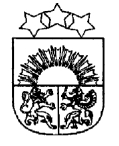 LATVIJAS  REPUBLIKA  KRĀSLAVAS  NOVADSKRĀSLAVAS  NOVADA  DOMEReģ. Nr. 90001267487Rīgas iela 51, Krāslava, Krāslavas nov., LV-5601. Tālrunis +371 65624383, fakss +371 65681772e-pasts: dome@kraslava.lvKrāslavāSĒDES  PROTOKOLS2014.gada 19.jūnijā                                           					     	 Nr.8Sēde sasaukta: Aulejā, Aulejas pagastā,  Krāslavas novadā, plkst.1400Sēdi atklāj plkst.1400Sēdi vada 	– domes priekšsēdētājs Gunārs UpenieksProtokolē 	– lietvede Ārija LeonovičaPiedalās 	  Deputāti: Jāzeps Dobkevičs, Aleksandrs Jevtušoks, Raimonds Kalvišs, Aivars Krūmiņš, Viktorija Lene, Antons Ļaksa, Jānis Tukāns, Gunārs Upenieks, Viktorija Vengreviča, Ēriks Zaikovskis, Nepiedalās - Vjačeslavs Aprups (nepiedalās attaisnojošu iemeslu dēļ), Vitālijs Aišpurs (nepiedalās attaisnojošu iemeslu dēļ), Viktors Moisejs (nepiedalās attaisnojošu iemeslu dēļ), Artis Konošonoks (nepiedalās attaisnojošu iemeslu dēļ), Francis Zalbovičs (nepiedalās attaisnojošu iemeslu dēļ)Pašvaldības administrācijas darbinieki un interesenti: J.Geiba (izpilddirektors), I.Hmeļņicka (izpilddirektora vietniece finanšu un budžeta jautājumos), A.Skerškāns (vecākais juriskonsults), I.Dzalbe (attīstības nodaļas vadītāja), V.Aišpurs (administratīvās nodaļas vadītājs), I.Danovska (būvvaldes vadītāja), A.Umbraško (Aulejas un Kombuļu pagastu pārvalžu vadītājs)Sēdes vadītājs G.Upenieks piedāvā veikt izmaiņas sēdes darba kārtībā un iekļaut:papildpunktu pie darba kārtības 1.§ „Par deklarētās dzīvesvietas ziņu anulēšanu”;papildjautājumu Nr.7 „Par izmaiņām Krāslavas novada domes Administratīvās komisijas sastāvā”;papildjautājumu Nr.8 „Par Krāslavas novada domes deputāta pilnavaru izbeigšanu pirms termiņa”;papildjautājumu Nr.9 „Par pašvaldības aģentūras „Labiekārtošana K” 2013.gada publisko pārskatu”;papildjautājumu Nr.10 „Par nekustamā īpašuma nosacīto cenu”;papildjautājumu Nr.11 „ Par materiālās palīdzības piešķiršanu”;papildjautājumu Nr.12 „Par finansējuma piešķiršanu”;papildjautājumu Nr.13 „Par Krāslavas novada pašvaldības nekustamā īpašuma atsavināšanu”;papildjautājumu Nr.14 „Par SIA „Robežnieki AP” valdes locekli”;papildjautājumu Nr.15 „ Par grozījumiem domes darbinieku amatu un algu sarakstā”;papildjautājumu Nr.16 „Par dāvinājuma pieņemšanu”;papildjautājumu Nr.17 „Par nekustamā īpašuma nodokļa parāda un nokavējuma naudas piedziņu bezstrīda kārtībā”;papildjautājumu Nr.18 „Par Krāslavas novada pašvaldības saistošajiem noteikumiem”;papildjautājumu Nr.19 „Par līdzfinansējuma palielināšanu Indras jauniešu biedrībai „Stāvēt aizliegts””;papildjautājumu Nr.20 „Par finansējuma piešķiršanu biedrībai „Zemūdens tūrisma klubs POSEIDON Krāslava””;papildjautājumu Nr.21 „Par kustamās mantas noņemšanu no bilances”;papildjautājumu Nr.22 „Par projektu „Museum Gateway”Deputātiem citu priekšlikumu un iebildumu nav.Balso par darba kārtību ar papildinājumiem.Vārdiski un atklāti  balsojot: par	-  J.Dobkevičs, A.Jevtušoks, R.Kalvišs, A.Krūmiņš, V.Lene, A.Ļaksa, J.Tukāns, G.Upenieks, V.Vengreviča, Ē.Zaikovskispret	-  nav	atturas - navAr 10 balsīm  „par” ; „pret” – nav, „atturas” –nav,  Krāslavas novada dome nolemj:	Apstiprināt  darba kārtību ar papildinājumiem.Darba kārtība:Par deklarētās dzīvesvietas ziņu anulēšanuPar sociālā dzīvokļa statusa atcelšanuAdresācijas jautājumiZemes jautājumiPar zemes gabala sadalīšanuDzīvokļu jautājumiPar izmaiņām Krāslavas novada domes Administratīvās komisijas sastāvāPar Krāslavas novada domes deputāta pilnvaru izbeigšanu pirms termiņaPar pašvaldības aģentūras “Labiekārtošana K”  2013.gada publisko pārskatuPar nekustamā īpašuma nosacīto cenuPar materiālās palīdzības piešķiršanuPar finansējuma piešķiršanuPar Krāslavas novada pašvaldības nekustamā īpašuma atsavināšanuPar SIA Robežnieki AP” valdes locekliPar grozījumiem domes darbinieku amatu  un algu sarakstāPar dāvinājuma pieņemšanu Par nekustamā īpašuma nodokļa parāda un nokavējuma naudas piedziņu bezstrīda kārtībāPar Krāslavas novada pašvaldības saistošajiem noteikumiem  Par līdzfinansējuma palielināšanu Indras jauniešu biedrībai „Stāvēt aizliegts”Par finansējuma piešķiršanu Biedrībai „Zemūdens tūrisma klubs POSEIDON Krāslava„Par kustamās mantas noņemšanu no bilancesPar projektu „Museum Gateway”1.§Par deklarētās dzīvesvietas ziņu anulēšanuZiņo: G.UpenieksVārdiski un atklāti  balsojot: par	-  J.Dobkevičs, A.Jevtušoks, R.Kalvišs, A.Krūmiņš, V.Lene, A.Ļaksa, J.Tukāns, G.Upenieks, V.Vengreviča, Ē.Zaikovskispret	-  nav	atturas - navAr 10 balsīm  „par” ; „pret” – nav, „atturas” –nav,  Krāslavas novada dome nolemj:Pamatojoties uz LR Dzīvesvietas deklarēšanas likuma 12.panta 1.daļas 2.punktu, anulēt ziņas par deklarēto dzīvesvietu Krāslavas novada pašvaldībā personām, kurām nav tiesiska pamata dzīvot deklarētajā dzīvesvietā:Edgaram B[..], Aronsona ielā 12 dz.40, Krāslavā;Vitālijam S[..], Rēzeknes ielā 16 dz.39, Krāslavā;Zarinai Č[..], Vienības ielā 52 dz.3, Krāslavā;Vilhelmīnei A[..], Raiņa ielā 4 dz.43, Krāslavā;Viktoram A[..], Rēzeknes ielā 6 dz.18, Krāslavā;Mihailam V[..], „Primulas”, Bogdāni, Skaistas pag., Kraslavas novads.Ausmai M[..], m.”Nātres”, Baurišku s., Kombuļu pagastā Krāslavas novadā;Lindai M[..], m.”Nātres”, Baurišku s., Kombuļu pagastā Krāslavas novadā;Laurim M[..], m Nātres” , Baurišku” s., Kombuļu pagastā Krāslavas novadā;Lolitai M[..], m. „Nātres”, Baurišku s., Kombuļu pagastā Krāslavas novadā.Jelenai B[..], „Medņi”, s.Miglāni, Krāslavas pagassts, Krāslavas novads.Lēmuma projekta iesniedzējs:Domes priekšsēdētājs G.UpenieksSkaistas pagasta pārvaldes Kombuļu pagasta pārvaldes Lēmuma projektu sagatavojaDomes administratore-lietvede I.Dudina2.§Par sociālā dzīvokļa statusa atcelšanu Ziņo: G.UpenieksVārdiski un atklāti  balsojot: par	-  J.Dobkevičs, A.Jevtušoks, R.Kalvišs, A.Krūmiņš, V.Lene, A.Ļaksa, J.Tukāns, G.Upenieks, V.Vengreviča, Ē.Zaikovskispret	-  nav	atturas - navAr 10 balsīm  „par” ; „pret” – nav, „atturas” –nav,  Krāslavas novada dome nolemj:Saskaņā ar iesniegtajiem dokumentiem Ar 2014.gada 1.jūliju atcelt dzīvoklim Nr. [..], Raiņa ielā 21,  Krāslavā, sociālā dzīvokļa statusu.SIA “Krāslavas nami”  noslēgt dzīvojamās telpas īres līgumu  dzīvoklim Nr. [..], Raiņa ielā 21, Krāslavā, ar dzīvokļa īrnieci Ilonu I[..].Lēmuma projekta iesniedzējs:Sociālo un veselības aizsardzības lietu komiteja3.§Adresācijas jautājumiZiņo: G.UpenieksVārdiski un atklāti  balsojot: par	-  J.Dobkevičs, A.Jevtušoks, R.Kalvišs, A.Krūmiņš, V.Lene, A.Ļaksa, J.Tukāns, G.Upenieks, V.Vengreviča, Ē.Zaikovskispret	-  nav	atturas - navAr 10 balsīm  „par” ; „pret” – nav, „atturas” –nav,  Krāslavas novada dome nolemj:1. Pamatojoties uz Stanislava K[..] 14.05.2014.iesniegumu, sakarā ar zemes īpašuma „Pakalniņi”, kadastra Nr.6048-002-0211, sadalīšanu un zemes vienības ar kadastra apzīmējumu 6048-003-0152 atdalīšanu, saskaņā ar 03.11.2009. MK noteikumiem Nr.1269 „Adresācijas sistēmas noteikumi”, piešķirt Krāslavas novada Aulejas pagasta zemes īpašumam, kura sastāvā ir zemes vienība ar kadastra apzīmējumu 6048-003-0152, nosaukumu „Lapas”.2. Pamatojoties uz Ināra B[..] 13.05.2014.iesniegumu, sakarā ar īpašuma reģistrāciju zemesgrāmatā, saskaņā ar 03.11.2009. MK noteikumiem Nr.1269 „Adresācijas sistēmas noteikumi”, piešķirt zemes vienībai ar kadastra apzīmējumu 6074-002-0094 un būvēm ar kadastra apzīmējumiem 6074-002-0094-001, 6074-002-0094-003, 6074-002-0094-004, 6074-002-0094-005, 6074-002-0094-006, 6074-002-0094-007, 6074-002-0094-008 adresi „Upītes”, c.Mateļi, Kombuļu pagasts, Krāslavas novads, LV-5656.3. Pamatojoties uz Alekseja K[..]pilnvarotās personas Pētera S[..] 26.05.2014. iesniegumu, sakarā ar zemes īpašuma reģistrāciju zemesgrāmatā, saskaņā ar 03.11.2009. MK noteikumiem Nr.1269 „Adresācijas sistēmas noteikumi”, piešķirt Krāslavas novada Kalniešu pagasta zemes īpašumam, kura sastāvā ir zemes vienības ar kadastra apzīmējumiem 6068-001-0113 un 6068-001-0114, nosaukumu „Šakini 5”.4. Pamatojoties uz Edītes G[..] 29.05.2014.iesniegumu, sakarā ar zemes īpašuma „Laivinieki”, kadastra Nr.6064-003-0007, sadalīšanu un zemes vienības ar kadastra apzīmējumu 6064-004-0082 atdalīšanu, saskaņā ar 03.11.2009. MK noteikumiem Nr.1269 „Adresācijas sistēmas noteikumi”, piešķirt Krāslavas novada Izvaltas pagasta zemes īpašumam, kura sastāvā ir zemes vienība ar kadastra apzīmējumu 6064-004-0082, nosaukumu „Ošiņi”.5. Pamatojoties uz SIA „EMPETRUM” pilnvarotās personas Jāņa F[..] 05.06.2014. iesniegumu, veikt grozījumus novada domes 22.05.2014. sēdes lēmumā (protokols Nr.7, 5.§, 4.p.) un izteikt sekojošā redakcijā:„4. Sakarā ar zemes īpašuma „Priedes”, kadastra Nr.6070-007-0010, sadalīšanu un zemes vienības ar kadastra apzīmējumu 6070-007-0010 atdalīšanu, saskaņā ar 03.11.2009. MK noteikumiem Nr.1269 „Adresācijas sistēmas noteikumi”, piešķirt Krāslavas novada Kaplavas pagasta īpašumam, kurā sastāvā ir zemes vienība ar kadastra apzīmējumu 6070-007-0010 nosaukumu „Daiņa sēta”.”6. Sakarā ar īpašuma reģistrāciju zemesgrāmatā, saskaņā ar 03.11.2009. MK noteikumiem Nr.1269 „Adresācijas sistēmas noteikumi”, piešķirt galdniecības ceha ēkai, ar kadastra apzīmējumu 6096-007-0067-003, adresi – „Galdniecība”, c.Saksoni, Ūdrīšu pagasts, Krāslavas novads, LV 5601. Ēka atrodas uz zemes vienības ar kadastra apzīmējumu 6096-007-0067.Lēmuma projekta iesniedzējsDomes priekšsēdētājs G.UpenieksLēmuma projekta sagatavotājs:Zemes lietu speciālists I.Skerškāns4.§Zemes jautājumiZiņo: G.UpenieksVārdiski un atklāti  balsojot: par	-  J.Dobkevičs, A.Jevtušoks, R.Kalvišs, A.Krūmiņš, V.Lene, A.Ļaksa, J.Tukāns, G.Upenieks, V.Vengreviča, Ē.Zaikovskispret	-  nav	atturas - navAr 10 balsīm  „par” ; „pret” – nav, „atturas” –nav,  Krāslavas novada dome nolemj:1. Sakarā ar to, ka Jeļena Š[..] 2010.gada 05.novembrī ir noslēgusi līgumu ar Hipotēku un zemes banku par zemes vienību ar kadastra apzīmējumu 6096-008-0565 izpirkšanu, atcelt Krāslavas novada domes 27.09.2012.lēmumu (protokols Nr.17, 9.§, 33.punkts) par lietošanas tiesību izbeigšanu Jeļenai Š[..], personas kods [..], uz zemes vienību 0,0592 ha platībā ar kadastra apzīmējumu 6096-008-0565.2. Pamatojoties uz Valsts zemes dienesta Latgales reģionālās nodaļas 24.03.2014.vēstuli Nr. 2-04/282, sakarā ar to, ka Kadastra informācijas sistēmas teksta daļā reģistrēto zemes vienību platības atšķiras no kadastra kartē norādītajām platībām, pārsniedzot noteiktās pieļaujamās platību atšķirības robežas, precizēt zemes vienību platības saskaņā ar sarakstu:Lēmuma projekta iesniedzējsDomes priekšsēdētājs G.UpenieksLēmuma projekta sagatavotājs:Zemes lietu speciālists I.Skerškāns5.§Par zemes gabala sadalīšanuZiņo: G.Upenieks, I.Danovska (būvvaldes vadītāja)Vārdiski un atklāti  balsojot: par	-  J.Dobkevičs, A.Jevtušoks, R.Kalvišs, A.Krūmiņš, V.Lene, A.Ļaksa, J.Tukāns, G.Upenieks, V.Vengreviča, Ē.Zaikovskispret	-  nav	atturas - navAr 10 balsīm  „par” ; „pret” – nav, „atturas” –nav,  Krāslavas novada dome nolemj:      Saskaņā ar “Zemes ierīcības likuma” 8.panta noteikumiem,  atļaut zemes īpašuma sadali „Augstkalni”,  Izvaltas  pagasts, Krāslavas novads  (zemes kadastra Nr. 6064 002 0025, īpašnieks Viktors Trūls)  un pasūtīt  zemes ierīcības projektu. Pamatojums – zemesgrāmatu apliecība, zemes robežu plāns, Jāzepa K[..] (pilnvarota persona)  iesniegums.   Zemes gabalu sadalīt atbilstoši pievienotajai shēmai un darba uzdevumam.Projekta izstrādātājam konkretizēt zemes gabala apgrūtinājumus.Lēmuma projekta iesniedzējsDomes priekšsēdētājs G.UpenieksLēmuma projekta sagatavotājs:Būvvaldes vad. I.Danovska6.§Dzīvokļu jautājumiZiņo: G.UpenieksVārdiski un atklāti  balsojot: par	-  J.Dobkevičs, A.Jevtušoks, R.Kalvišs, A.Krūmiņš, V.Lene, A.Ļaksa, J.Tukāns, G.Upenieks, V.Vengreviča, Ē.Zaikovskispret	-  nav	atturas - navAr 10 balsīm  „par” ; „pret” – nav, „atturas” –nav,  Krāslavas novada dome nolemj:1. Pamatojoties uz LR likumu “Par palīdzību dzīvokļa jautājumu risināšanā”, uzņemt dzīvokļa saņemšanas uzskaites rindā:- Karīnu A[..], deklarētā dzīvesvieta [..], ģimenes sastāvs[..]cilvēki. Piešķirt Edgaram K[..], deklarētā dzīvesvieta [..], 2-istabu dzīvokli Nr. [..]Baznīcas ielā [..], Krāslavā,  kop.pl. 41,53 m2, ģimenes sastāvs [..] cilvēki. (Dzīvokļa saņemšanas uzskaites rindā no 10.02.2009.)	Noņemt Edgaru K[..]no dzīvokļa saņemšanas uzskaites rindas.Lēmuma projekta iesniedzējsDomes priekšsēdētājs G.UpenieksLēmuma projektu sagatavoja:  dzīvokļu komisija7.§Par izmaiņām Krāslavas novada domes Administratīvās komisijas sastāvā Ziņo: G.Upenieks, A.Skerškāns (vecākais juriskonsults)Vārdiski un atklāti  balsojot: par	-  J.Dobkevičs, A.Jevtušoks, R.Kalvišs, A.Krūmiņš, V.Lene, A.Ļaksa, J.Tukāns, G.Upenieks, V.Vengreviča, Ē.Zaikovskispret	-  nav	atturas - navAr 10 balsīm  „par” ; „pret” – nav, „atturas” –nav,  Krāslavas novada dome nolemj:	Pamatojoties uz likuma „Par pašvaldībām” 21.panta pirmās daļas 24.punktu, Latvijas Administratīvo pārkāpumu kodeksa 207.pantu, Krāslavas novada domes Administratīvās komisijas  nolikumu, ņemot vērā Allas S[..] 2014.gada 17.jūnija iesniegumu, ar 2014.gada 19.jūniju atbrīvot Allu S[..] no Krāslavas novada domes Administratīvās komisijas locekļa amata. Lēmuma projekta iesniedzējsDomes priekšsēdētājs G.UpenieksLēmuma projektu sagatavojaVec.juriskonsults A.Skerškāns8.§Par Krāslavas novada domes deputāta pilnvaru izbeigšanu pirms termiņaZiņo: G.Upenieks, V.Aišpurs (administratīvās nodaļas vadītājs)Vārdiski un atklāti  balsojot: par	-  J.Dobkevičs, A.Jevtušoks, R.Kalvišs, A.Krūmiņš, V.Lene, A.Ļaksa, J.Tukāns, G.Upenieks, V.Vengreviča, Ē.Zaikovskispret	-  nav	atturas - navAr 10 balsīm  „par” ; „pret” – nav, „atturas” –nav,  Krāslavas novada dome nolemj:Pamatojoties uz Republikas pilsētas domes un novada domes deputāta statusa likuma 3.panta pirmās daļas 1.punktu un Krāslavas novada domes deputāta Arta Konošonoka iesniegumu:1. Izbeigt pirms termiņa Krāslavas novada domes deputāta Arta Konošonoka deputāta pilnvaras.2. Lēmumu nosūtīt Krāslavas novada vēlēšanu komisijai.Lēmuma projekta iesniedzējs:Domes priekšsēdētājs G.UpenieksLēmuma projektu sagatavoja:Administratīvās nodaļas vadītājs V.Aišpurs9.§Par pašvaldības aģentūras “Labiekārtošana K”  2013.gada publisko pārskatuZiņo: G.Upenieks, J.Geiba (izpilddirektors)Debatēs piedalās: R.Kalvišs, V.VengrevičaVārdiski un atklāti  balsojot: par	-  J.Dobkevičs, A.Jevtušoks, R.Kalvišs, A.Krūmiņš, V.Lene, A.Ļaksa, J.Tukāns, G.Upenieks, V.Vengreviča, Ē.Zaikovskispret	-  nav	atturas - navAr 10 balsīm  „par” ; „pret” – nav, „atturas” –nav,  Krāslavas novada dome nolemj:Apstiprināt pašvaldības aģentūras “Labiekārtošana K”  2013.gada publisko pārskatu  saskaņā ar pielikumu.Lēmuma projekta iesniedzējsFinanšu komitejaLēmuma projekta sagatavotājs:p/a „Labiekārtošana K” direktors Ē.Cauņa;10.§                                             Par nekustamā īpašuma nosacīto cenuZiņo: G.Upenieks, V.Aišpurs (administratīvās nodaļas vadītājs)Vārdiski un atklāti  balsojot: par	-  J.Dobkevičs, A.Jevtušoks, R.Kalvišs, A.Krūmiņš, V.Lene, A.Ļaksa, J.Tukāns, G.Upenieks, V.Vengreviča, Ē.Zaikovskispret	-  nav	atturas - navAr 10 balsīm  „par” ; „pret” – nav, „atturas” –nav,  Krāslavas novada dome nolemj:            Pamatojoties uz Publiskas personas mantas atsavināšanas likuma 8. Panta trešo daļu un Izsoļu komisijas 2014.gada 9.jūnija lēmumu (protokols Nr.9): 1. Apstiprināt Krāslavas novada pašvaldībai piederošā nekustamā īpašuma – zemes vienības (kadastra Nr. 6062 004 0846) un 4 būvju (kadastra apzīmējumi 6062 004 0846001, 6062 004 0846002, 6062 004 0846003, 6062 004 0846004) Tirgus ielā 12B, Indrā, Indras pagastā, Krāslavas novadā, nosacīto cenu EUR 2000,00 (divi tūkstoši euro 00 centi) apmērā.2. Pašvaldības atsavināšanas izdevumu segšanai par šī lēmuma pirmajā punktā minētā nekustamā īpašuma atsavināšanu, ieskaitīt Krāslavas novada domes kontā 10 % no nekustamā īpašuma nosacītās cenas.Lēmuma projekta iesniedzējs:Finanšu komitejaLēmuma projektu sagatavoja:Administratīvās nodaļas vadītājs V.Aišpurs11.§Par materiālās palīdzības piešķiršanu Ziņo: G.UpenieksVārdiski un atklāti  balsojot: par	-  J.Dobkevičs, A.Jevtušoks, R.Kalvišs, A.Krūmiņš, V.Lene, A.Ļaksa, J.Tukāns, G.Upenieks, V.Vengreviča, Ē.Zaikovskispret	-  nav	atturas - navAr 10 balsīm  „par” ; „pret” – nav, „atturas” –nav,  Krāslavas novada dome nolemj:Pamatojoties uz likuma „Par pašvaldībām” 15.panta 7.punktu, Piešķirt Robežnieku pagasta  1.grupas invalīdei Zinaīdai J[..], personas kods [..], vienreizēju materiālu palīdzību 100,00 EUR apmērā.Pabalstu pārskaitīt iesniedzējas kontā.Lēmuma projekta iesniedzējs:Sociālo un veselības aizsardzības lietu komitejaFinanšu komiteja12.§Par finansējuma piešķiršanuZiņo: G.UpenieksDebatēs piedalās: J.DobkevičsVārdiski un atklāti  balsojot: par	-  J.Dobkevičs, A.Jevtušoks, R.Kalvišs, A.Krūmiņš, V.Lene, A.Ļaksa, J.Tukāns, G.Upenieks, V.Vengreviča, Ē.Zaikovskispret	-  nav	atturas - navAr 10 balsīm  „par” ; „pret” – nav, „atturas” –nav,  Krāslavas novada dome nolemj:	Piešķirt Krāslavas vecticībnieku draudzei finansējumu no pašvaldības budžeta līdzekļiem (kods 08.600) 1330.00 EUR apmērā saimniecības ēkas pamatu būvniecībai.(pielikumā – Krāslavas vecticībnieku draudzes iesniegums un tāme)Lēmuma projekta iesniedzējs:Finanšu komitejaLēmuma projektu sagatavoja:Izpilddirektora vietniece finanšu unBudžeta jautājumos I.Hmeļņicka13.§Par Krāslavas novada pašvaldības nekustamā īpašuma atsavināšanuZiņo: G.UpenieksDebatēs piedalās: R.KalvišsBalso par lēmuma projektu kopumā.Vārdiski un atklāti  balsojot: par	-  J.Dobkevičs, A.Jevtušoks, R.Kalvišs, A.Krūmiņš, V.Lene, A.Ļaksa, J.Tukāns, G.Upenieks, V.Vengreviča, Ē.Zaikovskispret	-  nav	atturas - navAr 10 balsīm  „par” ; „pret” – nav, „atturas” –nav,  Krāslavas novada dome nolemj:13.1.Pamatojoties uz likumu „Par valsts un pašvaldību zemes īpašuma tiesībām un to nostiprināšanu zemesgrāmatās”, likuma „Par pašvaldībām” 21.panta pirmās daļas 17.punktu, Publiskas personas mantas atsavināšanas likuma 4.panta pirmo daļu un ceturtās daļas 8.punktu, 5.panta pirmo daļu:Ierakstīt zemesgrāmatā uz Krāslavas novada pašvaldības vārda nekustamo īpašumu - zemesgabalu (kadastra numurs 6086-006-0501), kas atrodas Robežnieku pagastā, Krāslavas novadā. Nodot atsavināšanai Krāslavas novada pašvaldībai piederošo nekustamo īpašumu - zemesgabalu (kadastra numurs 6086-006-0501).Noteikt nekustamā īpašuma atsavināšanas veidu – pārdošana par brīvu cenu.Uzdot Krāslavas novada domes Privatizācijas komisijai organizēt Krāslavas novada pašvaldībai piederošā nekustamā īpašuma - zemesgabala (kadastra numurs 6086-006-0501) atsavināšanas procedūru saskaņā ar Publiskas personas mantas atsavināšanas likumu.13.2.Pamatojoties uz Publiskas personas mantas atsavināšanas likuma 3.panta pirmo daļu, 5.panta pirmo un piekto daļām, 6.pantu:Atļaut atsavināt Krāslavas novada pašvaldībai piederošu nekustamo īpašumu ar kadastra apzīmējumu 6086-004-0829, kas atrodas Robežnieku pagastā, Krāslavas novadā. Noteikt nekustamā īpašuma atsavināšanas veidu – pārdošana izsolē.Apstiprināt nekustamā īpašuma nosacīto cenu 4600 EUR apmērāUzdot Krāslavas novada domes Izsoļu komisijai organizēt nekustamā īpašuma atsavināšanu atbilstoši Publiskas personas mantas atsavināšanas likumā noteiktajai kārtībai.13.3.Pamatojoties uz Publiskas personas mantas atsavināšanas likuma 3.panta pirmo daļu, 5.panta pirmo un piekto daļām, 6.pantu:Atļaut atsavināt Krāslavas novada pašvaldībai piederošu nekustamo īpašumu ar kadastra numuru 6001-001-0003, kas atrodas Tirgus ielā 2A, Krāslavā, Krāslavas novadā. Noteikt nekustamā īpašuma atsavināšanas veidu – pārdošana izsolē.Uzdot Krāslavas novada domes Izsoļu komisijai organizēt nekustamā īpašuma atsavināšanu atbilstoši Publiskas personas mantas atsavināšanas likumā noteiktajai kārtībai.Lēmuma projekta iesniedzējs:Finanšu komitejaLēmuma projektu sagatavoja:Domes juriskonsults E.Ciganovičs14.§Par SIA Robežnieki AP” valdes locekliZiņo: G.Upenieks, A.Skerškāns (vecākais juriskonsults)Debatēs piedalās: R.KalvišsVārdiski un atklāti  balsojot: par	-  J.Dobkevičs, A.Jevtušoks, A.Krūmiņš, V.Lene, A.Ļaksa, J.Tukāns, G.Upenieks, V.Vengreviča, Ē.Zaikovskispret	-  nav	atturas - R.KalvišsAr 9 balsīm  „par” ; „pret” – nav, „atturas” – 1,  Krāslavas novada dome nolemj:Pamatojoties uz likuma „Par pašvaldībām” 21.panta 27.punktu, likuma „Par valsts un pašvaldību kapitāla daļām un kapitālsabiedrībām” 47. panta otro daļu, 48.panta pirmās daļas 3.punktu, iecelt uz 3 (trim) gadiem sabiedrības ar ierobežotu atbildību „Robežnieki AP”, reģistrācijas numurs 41503035838 valdes locekļa amatā Stepanu P[..], personas kods [..].Lēmuma projekta iesniedzējs:Finanšu komitejaLēmuma projektu sagatavoja:Vecākais juriskonsults A.Skerškāns15.§Par grozījumiem domes darbinieku amatu  un algu sarakstāZiņo: G.Upenieks, I.Hmeļņicka (izpilddirektora vietniece finanšu un budžeta jautājumos)Vārdiski un atklāti  balsojot: par	-  J.Dobkevičs, A.Jevtušoks, R.Kalvišs, A.Krūmiņš, V.Lene, A.Ļaksa, J.Tukāns, G.Upenieks, V.Vengreviča, Ē.Zaikovskispret	-  nav	atturas - navAr 10 balsīm  „par” ; „pret” – nav, „atturas” –nav,  Krāslavas novada dome nolemj:Pamatojoties uz likuma „Par pašvaldībām” 21.panta pirmās daļas 13.punktu, ar 2014.gada 1.jūliju veikt grozījumus Krāslavas novada domes amatu un algu sarakstā:Grozīt darba samaksu vienai amata vienībai „vecākais grāmatvedis”  (2411 01) un noteikt  darba samaksu 760.00 euro mēnesī,Sadalīt amata pienākumu veikšanu un amatalgu sekojoši:par darba pienākumu veikšanu pamatdarbā - 80%,par Latvijas - Lietuvas pārrobežu sadarbības programmas projekts Nr. 389 "Informācijas un komunikācijas tehnoloģijas labākai pierobežas reģionu pieejamībai" ("E-Accessibility") grāmatvedības nodrošināšanu ne vairāk kā 20%.Lēmuma projekta iesniedzējs:Finanšu komitejaLēmuma projektu sagatavoja:Izpilddirektora vietniece finanšu unBudžeta jautājumos I.Hmeļņicka16.§Par dāvinājuma pieņemšanu Ziņo: G.Upenieks, A.Skerškāns (vecākais juriskonsults)Debatēs piedalās: R.KalvišsVārdiski un atklāti  balsojot: par	-  J.Dobkevičs, A.Jevtušoks, R.Kalvišs, A.Krūmiņš, V.Lene, A.Ļaksa, J.Tukāns, G.Upenieks, V.Vengreviča, Ē.Zaikovskispret	-  nav	atturas - navAr 10 balsīm  „par” ; „pret” – nav, „atturas” –nav,  Krāslavas novada dome nolemj:	Pamatojoties uz likuma „Par pašvaldībām” 14.panta pirmās daļas 2.punktu, Civillikuma 1915.panta pirmo daļu, SIA „Saules līcis” maksātnespējas administratora Reno Tumena iesniegumu:Pieņemt SIA „Saules līcis” maksātnespējas administratora Reno T[..] piedāvāto dāvinājumu  - nekustamo īpašumu Vienības ielā 65-29, Krāslavā,  (kadastra numurs 6001-900-2272), kas sastāv no dzīvokļa īpašuma Nr.29 Vienības ielā 65, Krāslavā,  un pie tā piederošajām 7005/516676 kopīpašuma domājamām daļām no daudzdzīvokļu mājas un zemes, un pilnvarot Krāslavas novada domes priekšsēdētāju G.Upenieku parakstīt dāvinājuma līgumu.Izdevumus, kas saistīti ar dāvinājuma pieņemšanu, segt no Krāslavas  novada domes budžeta līdzekļiem.(Pielikumā: SIA „Saules līcis” maksātnespējas administratora Reno Tumena iesniegumsLēmuma projekta iesniedzējs:Finanšu komitejaLēmuma projektu sagatavojaDomes juriskonsults A.Skerškāns  17.§Par nekustamā īpašuma nodokļa parāda unnokavējuma naudas piedziņu bezstrīda kārtībā 17.1.Par nekustamā īpašuma nodokļa parāda un nokavējuma naudas piedziņu bezstrīda kārtībā no Viktora Č[..]Ziņo: G.UpenieksVārdiski un atklāti  balsojot: par	-  J.Dobkevičs, A.Jevtušoks, R.Kalvišs, A.Krūmiņš, V.Lene, A.Ļaksa, J.Tukāns, G.Upenieks, V.Vengreviča, Ē.Zaikovskispret	-  nav	atturas - navAr 10 balsīm  „par” ; „pret” – nav, „atturas” –nav,  Krāslavas novada dome nolemj:	Pamatojoties uz likuma „Par nekustamā īpašuma nodokli” 9.panta otro daļu, likuma „Par nodokļiem un nodevām” 15.panta pirmās daļas 2.punktu, 18.panta pirmās daļas 11.punktu, 26.panta pirmo daļu, 37.1panta pirmo daļu, Administratīvā procesa likuma 63.panta pirmās daļas 1.punktu, 65.panta pirmo daļu un 79.panta pirmo daļu, 	piedzīt bezstrīda kārtībā no Viktora Č[..], personas kods [..], deklarētās dzīvesvietas adrese [..], nekustamā īpašuma nodokļa parādu EUR 38.26 (trīsdesmit astoņi euro 26 centi) apmērā, kā arī nokavējuma naudu EUR 1,05 (viens euro 05 centi) apmērā, pavisam kopā EUR 39,31 (trīsdesmit deviņi euro 31 cents), piedziņu vēršot uz nodokļa parādnieka finanšu līdzekļiem un tam piederošo kustamo un nekustamo īpašumu.Lēmums stājas spēkā ar tā paziņošanas brīdi adresātam. Lēmums pārsūdzams viena mēneša laikā no tā spēkā stāšanās Administratīvās rajona tiesas Rēzeknes tiesu namā (Atbrīvošanas alejā 88, Rēzeknē, LV- 4601). 17.2.Par nekustamā īpašuma nodokļa parāda un nokavējuma naudas piedziņu bezstrīda kārtībā no Innas K[..] Ziņo: G.UpenieksVārdiski un atklāti  balsojot: par	-  J.Dobkevičs, A.Jevtušoks, R.Kalvišs, A.Krūmiņš, V.Lene, A.Ļaksa, J.Tukāns, G.Upenieks, V.Vengreviča, Ē.Zaikovskispret	-  nav	atturas - navAr 10 balsīm  „par” ; „pret” – nav, „atturas” –nav,  Krāslavas novada dome nolemj:	Pamatojoties uz likuma „Par nekustamā īpašuma nodokli” 9.panta otro daļu, likuma „Par nodokļiem un nodevām” 15.panta pirmās daļas 2.punktu, 18.panta pirmās daļas 11.punktu, 26.panta pirmo daļu, 37.1panta pirmo daļu, Administratīvā procesa likuma 63.panta pirmās daļas 1.punktu, 65.panta pirmo daļu un 79.panta pirmo daļu, 	piedzīt bezstrīda kārtībā no Innas K[..], personas kods [..], deklarētās dzīvesvietas adrese [..], nekustamā īpašuma nodokļa parādu EUR 60,00 (sešdesmit euro 00 centi) apmērā, kā arī nokavējuma naudu EUR 20,17 (divdesmit euro 17 centi) apmērā, pavisam kopā EUR 80,17 (astoņdesmit euro 17 centi), piedziņu vēršot uz nodokļa parādnieka finanšu līdzekļiem un tam piederošo kustamo un nekustamo īpašumu.Lēmums stājas spēkā ar tā paziņošanas brīdi adresātam. Lēmums pārsūdzams viena mēneša laikā no tā spēkā stāšanās Administratīvās rajona tiesas Rēzeknes tiesu namā (Atbrīvošanas alejā 88, Rēzeknē, LV- 4601).17.3.Par nekustamā īpašuma nodokļa parāda un nokavējuma naudas piedziņu bezstrīda kārtībā no Pjotra M[..] Ziņo: G.UpenieksVārdiski un atklāti  balsojot: par	-  J.Dobkevičs, A.Jevtušoks, R.Kalvišs, A.Krūmiņš, V.Lene, A.Ļaksa, J.Tukāns, G.Upenieks, V.Vengreviča, Ē.Zaikovskispret	-  nav	atturas - navAr 10 balsīm  „par” ; „pret” – nav, „atturas” –nav,  Krāslavas novada dome nolemj:	Pamatojoties uz likuma „Par nekustamā īpašuma nodokli” 9.panta otro daļu, likuma „Par nodokļiem un nodevām” 15.panta pirmās daļas 2.punktu, 18.panta pirmās daļas 11.punktu, 26.panta pirmo daļu, 37.1panta pirmo daļu, Administratīvā procesa likuma 63.panta pirmās daļas 1.punktu, 65.panta pirmo daļu un 79.panta pirmo daļu, 	piedzīt bezstrīda kārtībā no Pjotra M[..], personas kods [..], deklarētās dzīvesvietas adrese [..], nekustamā īpašuma nodokļa parādu EUR 20.07 (divdesmit euro 07 centi) apmērā, kā arī nokavējuma naudu EUR 4,95 (četri euro 95 centi) apmērā, pavisam kopā EUR 25,02 (divdesmit pieci euro 02 centi), piedziņu vēršot uz nodokļa parādnieka finanšu līdzekļiem un tam piederošo kustamo un nekustamo īpašumu.Lēmums stājas spēkā ar tā paziņošanas brīdi adresātam. Lēmums pārsūdzams viena mēneša laikā no tā spēkā stāšanās Administratīvās rajona tiesas Rēzeknes tiesu namā (Atbrīvošanas alejā 88, Rēzeknē, LV- 4601).17.4.Par nekustamā īpašuma nodokļa parāda un nokavējuma naudas piedziņu bezstrīda kārtībā no Viktora P[..]Ziņo: G.UpenieksVārdiski un atklāti  balsojot: par	-  J.Dobkevičs, A.Jevtušoks, R.Kalvišs, A.Krūmiņš, V.Lene, A.Ļaksa, J.Tukāns, G.Upenieks, V.Vengreviča, Ē.Zaikovskispret	-  nav	atturas - navAr 10 balsīm  „par” ; „pret” – nav, „atturas” –nav,  Krāslavas novada dome nolemj:	Pamatojoties uz likuma „Par nekustamā īpašuma nodokli” 9.panta otro daļu, likuma „Par nodokļiem un nodevām” 15.panta pirmās daļas 2.punktu, 18.panta pirmās daļas 11.punktu, 26.panta pirmo daļu, 37.1panta pirmo daļu, Administratīvā procesa likuma 63.panta pirmās daļas 1.punktu, 65.panta pirmo daļu un 79.panta pirmo daļu, 	piedzīt bezstrīda kārtībā no Viktora P[..], personas kods [..], deklarētās dzīvesvietas adrese [..], nekustamā īpašuma nodokļa parādu EUR 62,98 (sešdesmit divi euro 98 centi) apmērā, kā arī nokavējuma naudu EUR 9,85 (deviņi euro 85 centi) apmērā, pavisam kopā EUR 72,83 (septiņdesmit divi euro 83 centi), piedziņu vēršot uz nodokļa parādnieka finanšu līdzekļiem un tam piederošo kustamo un nekustamo īpašumu.Lēmums stājas spēkā ar tā paziņošanas brīdi adresātam. Lēmums pārsūdzams viena mēneša laikā no tā spēkā stāšanās Administratīvās rajona tiesas Rēzeknes tiesu namā (Atbrīvošanas alejā 88, Rēzeknē, LV- 4601).17.5.Par nekustamā īpašuma nodokļa parāda un nokavējuma naudas piedziņu bezstrīda kārtībā no Sergeja J[..]Ziņo: G.UpenieksVārdiski un atklāti  balsojot: par	-  J.Dobkevičs, A.Jevtušoks, R.Kalvišs, A.Krūmiņš, V.Lene, A.Ļaksa, J.Tukāns, G.Upenieks, V.Vengreviča, Ē.Zaikovskispret	-  nav	atturas - navAr 10 balsīm  „par” ; „pret” – nav, „atturas” –nav,  Krāslavas novada dome nolemj:	Pamatojoties uz likuma „Par nekustamā īpašuma nodokli” 9.panta otro daļu, likuma „Par nodokļiem un nodevām” 15.panta pirmās daļas 2.punktu, 18.panta pirmās daļas 11.punktu, 26.panta pirmo daļu, 37.1panta pirmo daļu, Administratīvā procesa likuma 63.panta pirmās daļas 1.punktu, 65.panta pirmo daļu un 79.panta pirmo daļu, 	piedzīt bezstrīda kārtībā no Sergeja J[..], personas kods [..], deklarētās dzīvesvietas adrese „[..], nekustamā īpašuma nodokļa parādu EUR 19,97 (deviņpadsmit euro 97 centi) apmērā, kā arī nokavējuma naudu EUR 6,54 (seši euro 54 centi) apmērā, pavisam kopā EUR 26,51 (divdesmit seši euro 51 cents), piedziņu vēršot uz nodokļa parādnieka finanšu līdzekļiem un tam piederošo kustamo un nekustamo īpašumu.Lēmums stājas spēkā ar tā paziņošanas brīdi adresātam. Lēmums pārsūdzams viena mēneša laikā no tā spēkā stāšanās Administratīvās rajona tiesas Rēzeknes tiesu namā (Atbrīvošanas alejā 88, Rēzeknē, LV- 4601).17.6.Par nekustamā īpašuma nodokļa parāda un nokavējuma naudas piedziņu bezstrīda kārtībā no Vladimira J[..] Ziņo: G.UpenieksVārdiski un atklāti  balsojot: par	-  J.Dobkevičs, A.Jevtušoks, R.Kalvišs, A.Krūmiņš, V.Lene, A.Ļaksa, J.Tukāns, G.Upenieks, V.Vengreviča, Ē.Zaikovskispret	-  nav	atturas - navAr 10 balsīm  „par” ; „pret” – nav, „atturas” –nav,  Krāslavas novada dome nolemj:	Pamatojoties uz likuma „Par nekustamā īpašuma nodokli” 9.panta otro daļu, likuma „Par nodokļiem un nodevām” 15.panta pirmās daļas 2.punktu, 18.panta pirmās daļas 11.punktu, 26.panta pirmo daļu, 37.1panta pirmo daļu, Administratīvā procesa likuma 63.panta pirmās daļas 1.punktu, 65.panta pirmo daļu un 79.panta pirmo daļu, 	piedzīt bezstrīda kārtībā no Vladimira J[..], personas kods [..], deklarētās dzīvesvietas adrese [..], nekustamā īpašuma nodokļa parādu EUR 48,38 (četrdesmit astoņi euro 38 centi) apmērā, kā arī nokavējuma naudu EUR 23,17 (divdesmit trīs euro 17 centi) apmērā, pavisam kopā EUR 71,55 (septiņdesmit viens euro 55 centi), piedziņu vēršot uz nodokļa parādnieka finanšu līdzekļiem un tam piederošo kustamo un nekustamo īpašumu.Lēmums stājas spēkā ar tā paziņošanas brīdi adresātam. Lēmums pārsūdzams viena mēneša laikā no tā spēkā stāšanās Administratīvās rajona tiesas Rēzeknes tiesu namā (Atbrīvošanas alejā 88, Rēzeknē, LV- 4601).17.7.Par nekustamā īpašuma nodokļa parāda un nokavējuma naudas piedziņu bezstrīda kārtībā no Aivara A[..] Ziņo: G.UpenieksVārdiski un atklāti  balsojot: par	-  J.Dobkevičs, A.Jevtušoks, R.Kalvišs, A.Krūmiņš, V.Lene, A.Ļaksa, J.Tukāns, G.Upenieks, V.Vengreviča, Ē.Zaikovskispret	-  nav	atturas - navAr 10 balsīm  „par” ; „pret” – nav, „atturas” –nav,  Krāslavas novada dome nolemj:	Pamatojoties uz likuma „Par nekustamā īpašuma nodokli” 9.panta otro daļu, likuma „Par nodokļiem un nodevām” 15.panta pirmās daļas 2.punktu, 18.panta pirmās daļas 11.punktu, 26.panta pirmo daļu, 37.1panta pirmo daļu, Administratīvā procesa likuma 63.panta pirmās daļas 1.punktu, 65.panta pirmo daļu un 79.panta pirmo daļu, 	piedzīt bezstrīda kārtībā no Aivara A[..], personas kods [..], deklarētās dzīvesvietas adrese [..], nekustamā īpašuma nodokļa parādu EUR 133,57 (viens simts trīsdesmit trīs euro 57 centi) apmērā, kā arī nokavējuma naudu EUR 66,96 (sešdesmit seši euro 96 centi) apmērā, pavisam kopā EUR 202,52 (divi simti divi euro 52 centi), piedziņu vēršot uz nodokļa parādnieka finanšu līdzekļiem un tam piederošo kustamo un nekustamo īpašumu.Lēmums stājas spēkā ar tā paziņošanas brīdi adresātam. Lēmums pārsūdzams viena mēneša laikā no tā spēkā stāšanās Administratīvās rajona tiesas Rēzeknes tiesu namā (Atbrīvošanas alejā 88, Rēzeknē, LV- 4601).17.8.Par nekustamā īpašuma nodokļa parāda un nokavējuma naudas piedziņu bezstrīda kārtībā no Tatjanas J[..]Ziņo: G.UpenieksVārdiski un atklāti  balsojot: par	-  J.Dobkevičs, A.Jevtušoks, R.Kalvišs, A.Krūmiņš, V.Lene, A.Ļaksa, J.Tukāns, G.Upenieks, V.Vengreviča, Ē.Zaikovskispret	-  nav	atturas - navAr 10 balsīm  „par” ; „pret” – nav, „atturas” –nav,  Krāslavas novada dome nolemj:	Pamatojoties uz likuma „Par nekustamā īpašuma nodokli” 9.panta otro daļu, likuma „Par nodokļiem un nodevām” 15.panta pirmās daļas 2.punktu, 18.panta pirmās daļas 11.punktu, 26.panta pirmo daļu, 37.1panta pirmo daļu, Administratīvā procesa likuma 63.panta pirmās daļas 1.punktu, 65.panta pirmo daļu un 79.panta pirmo daļu, 	piedzīt bezstrīda kārtībā no Tatjanas J[..], personas kods [..], deklarētās dzīvesvietas adrese [..], Krāslavas novads, nekustamā īpašuma nodokļa parādu EUR 16,37 (sešpadsmit euro 37 centi) apmērā, kā arī nokavējuma naudu EUR 7,45 (septiņi euro 45 centi) apmērā, pavisam kopā EUR 23,82 (divdesmit trīs euro 82 centi), piedziņu vēršot uz nodokļa parādnieka finanšu līdzekļiem un tam piederošo kustamo un nekustamo īpašumu.Lēmums stājas spēkā ar tā paziņošanas brīdi adresātam. Lēmums pārsūdzams viena mēneša laikā no tā spēkā stāšanās Administratīvās rajona tiesas Rēzeknes tiesu namā (Atbrīvošanas alejā 88, Rēzeknē, LV- 4601).17.9.Par nekustamā īpašuma nodokļa parāda un nokavējuma naudas piedziņu bezstrīda kārtībā no Ludmilas S[..] Ziņo: G.UpenieksVārdiski un atklāti  balsojot: par	-  J.Dobkevičs, A.Jevtušoks, R.Kalvišs, A.Krūmiņš, V.Lene, A.Ļaksa, J.Tukāns, G.Upenieks, V.Vengreviča, Ē.Zaikovskispret	-  nav	atturas - navAr 10 balsīm  „par” ; „pret” – nav, „atturas” –nav,  Krāslavas novada dome nolemj:	Pamatojoties uz likuma „Par nekustamā īpašuma nodokli” 9.panta otro daļu, likuma „Par nodokļiem un nodevām” 15.panta pirmās daļas 2.punktu, 18.panta pirmās daļas 11.punktu, 26.panta pirmo daļu, 37.1panta pirmo daļu, Administratīvā procesa likuma 63.panta pirmās daļas 1.punktu, 65.panta pirmo daļu un 79.panta pirmo daļu, 	piedzīt bezstrīda kārtībā no Ludmilas S[..], personas kods [..], deklarētās dzīvesvietas adrese [..], nekustamā īpašuma nodokļa parādu EUR 41,90 (četrdesmit viens euro 90 centi) apmērā, kā arī nokavējuma naudu EUR 4,89 (četri euro 89 centi) apmērā, pavisam kopā EUR 46,79 (četrdesmit seši četri euro 79 centi), piedziņu vēršot uz nodokļa parādnieka finanšu līdzekļiem un tam piederošo kustamo un nekustamo īpašumu.Lēmums stājas spēkā ar tā paziņošanas brīdi adresātam. Lēmums pārsūdzams viena mēneša laikā no tā spēkā stāšanās Administratīvās rajona tiesas Rēzeknes tiesu namā (Atbrīvošanas alejā 88, Rēzeknē, LV- 4601).17.10.Par nekustamā īpašuma nodokļa parāda un nokavējuma naudas piedziņu bezstrīda kārtībā no Žannas L[..] Ziņo: G.UpenieksVārdiski un atklāti  balsojot: par	-  J.Dobkevičs, A.Jevtušoks, R.Kalvišs, A.Krūmiņš, V.Lene, A.Ļaksa, J.Tukāns, G.Upenieks, V.Vengreviča, Ē.Zaikovskispret	-  nav	atturas - navAr 10 balsīm  „par” ; „pret” – nav, „atturas” –nav,  Krāslavas novada dome nolemj:	Pamatojoties uz likuma „Par nekustamā īpašuma nodokli” 9.panta otro daļu, likuma „Par nodokļiem un nodevām” 15.panta pirmās daļas 2.punktu, 18.panta pirmās daļas 11.punktu, 26.panta pirmo daļu, 37.1panta pirmo daļu, Administratīvā procesa likuma 63.panta pirmās daļas 1.punktu, 65.panta pirmo daļu un 79.panta pirmo daļu, 	piedzīt bezstrīda kārtībā no Žannas L[..], personas kods [..], deklarētās dzīvesvietas adrese [..], nekustamā īpašuma nodokļa parādu EUR 241,09  (divi simti četrdesmit viens euro 09 centi) apmērā, kā arī nokavējuma naudu EUR 55,77 (piecdesmit pieci euro 77 centi) apmērā, pavisam kopā EUR 296,86 (divi simti deviņdesmit seši euro 86 centi), piedziņu vēršot uz nodokļa parādnieka finanšu līdzekļiem un tam piederošo kustamo un nekustamo īpašumu.Lēmums stājas spēkā ar tā paziņošanas brīdi adresātam. Lēmums pārsūdzams viena mēneša laikā no tā spēkā stāšanās Administratīvās rajona tiesas Rēzeknes tiesu namā (Atbrīvošanas alejā 88, Rēzeknē, LV- 4601).17.11.Par nekustamā īpašuma nodokļa parāda un nokavējuma naudas piedziņu bezstrīda kārtībā no Ivana Š[..] Ziņo: G.UpenieksVārdiski un atklāti  balsojot: par	-  J.Dobkevičs, A.Jevtušoks, R.Kalvišs, A.Krūmiņš, V.Lene, A.Ļaksa, J.Tukāns, G.Upenieks, V.Vengreviča, Ē.Zaikovskispret	-  nav	atturas - navAr 10 balsīm  „par” ; „pret” – nav, „atturas” –nav,  Krāslavas novada dome nolemj:	Pamatojoties uz likuma „Par nekustamā īpašuma nodokli” 9.panta otro daļu, likuma „Par nodokļiem un nodevām” 15.panta pirmās daļas 2.punktu, 18.panta pirmās daļas 11.punktu, 26.panta pirmo daļu, 37.1panta pirmo daļu, Administratīvā procesa likuma 63.panta pirmās daļas 1.punktu, 65.panta pirmo daļu un 79.panta pirmo daļu, 	piedzīt bezstrīda kārtībā no Ivana Š[..], personas kods [..], deklarētās dzīvesvietas adrese [..], nekustamā īpašuma nodokļa parādu EUR 37,09 (trīsdesmit septiņi euro 09 centi) apmērā, kā arī nokavējuma naudu EUR 16,55 (sešpadsmit euro 55 centi) apmērā, pavisam kopā EUR 53,64 (piecdesmit trīs euro 64 centi), piedziņu vēršot uz nodokļa parādnieka finanšu līdzekļiem un tam piederošo kustamo un nekustamo īpašumu.Lēmums stājas spēkā ar tā paziņošanas brīdi adresātam. Lēmums pārsūdzams viena mēneša laikā no tā spēkā stāšanās Administratīvās rajona tiesas Rēzeknes tiesu namā (Atbrīvošanas alejā 88, Rēzeknē, LV- 4601).17.12.Par nekustamā īpašuma nodokļa parāda un nokavējuma naudas piedziņu bezstrīda kārtībā no Jāņa R[..]Ziņo: G.UpenieksVārdiski un atklāti  balsojot: par	-  J.Dobkevičs, A.Jevtušoks, R.Kalvišs, A.Krūmiņš, V.Lene, A.Ļaksa, J.Tukāns, G.Upenieks, V.Vengreviča, Ē.Zaikovskispret	-  nav	atturas - navAr 10 balsīm  „par” ; „pret” – nav, „atturas” –nav,  Krāslavas novada dome nolemj:	Pamatojoties uz likuma „Par nekustamā īpašuma nodokli” 9.panta otro daļu, likuma „Par nodokļiem un nodevām” 15.panta pirmās daļas 2.punktu, 18.panta pirmās daļas 11.punktu, 26.panta pirmo daļu, 37.1panta pirmo daļu, Administratīvā procesa likuma 63.panta pirmās daļas 1.punktu, 65.panta pirmo daļu un 79.panta pirmo daļu, 	piedzīt bezstrīda kārtībā no Jāņa R[..], personas kods [..], deklarētās dzīvesvietas adrese [..],  nekustamā īpašuma nodokļa parādu EUR 46,62 (četrdesmit seši euro 62 centi) apmērā, kā arī nokavējuma naudu EUR 5,01 (pieci euro 01 cents) apmērā, pavisam kopā EUR 51,63 (piecdesmit viens euro 63 centi), piedziņu vēršot uz nodokļa parādnieka finanšu līdzekļiem un tam piederošo kustamo un nekustamo īpašumu.Lēmums stājas spēkā ar tā paziņošanas brīdi adresātam. Lēmums pārsūdzams viena mēneša laikā no tā spēkā stāšanās Administratīvās rajona tiesas Rēzeknes tiesu namā (Atbrīvošanas alejā 88, Rēzeknē, LV- 4601).17.13.Par nekustamā īpašuma nodokļa parāda un nokavējuma naudas piedziņu bezstrīda kārtībā no Viktora S[..] Ziņo: G.UpenieksVārdiski un atklāti  balsojot: par	-  J.Dobkevičs, A.Jevtušoks, R.Kalvišs, A.Krūmiņš, V.Lene, A.Ļaksa, J.Tukāns, G.Upenieks, V.Vengreviča, Ē.Zaikovskispret	-  nav	atturas - navAr 10 balsīm  „par” ; „pret” – nav, „atturas” –nav,  Krāslavas novada dome nolemj:	Pamatojoties uz likuma „Par nekustamā īpašuma nodokli” 9.panta otro daļu, likuma „Par nodokļiem un nodevām” 15.panta pirmās daļas 2.punktu, 18.panta pirmās daļas 11.punktu, 26.panta pirmo daļu, 37.1panta pirmo daļu, Administratīvā procesa likuma 63.panta pirmās daļas 1.punktu, 65.panta pirmo daļu un 79.panta pirmo daļu, 	piedzīt bezstrīda kārtībā no Viktora S[..], personas kods [..], deklarētās dzīvesvietas adrese [..], nekustamā īpašuma nodokļa parādu EUR 63,19 (sešdesmit trīs euro 19 centi) apmērā, kā arī nokavējuma naudu EUR 8,74 (astoņi euro 74 centi) apmērā, pavisam kopā EUR 71,93 (septiņdesmit viens euro 93 centi), piedziņu vēršot uz nodokļa parādnieka finanšu līdzekļiem un tam piederošo kustamo un nekustamo īpašumu.Lēmums stājas spēkā ar tā paziņošanas brīdi adresātam. Lēmums pārsūdzams viena mēneša laikā no tā spēkā stāšanās Administratīvās rajona tiesas Rēzeknes tiesu namā (Atbrīvošanas alejā 88, Rēzeknē, LV- 4601).17.14.Par nekustamā īpašuma nodokļa parāda un nokavējuma naudas piedziņu bezstrīda kārtībā no Valentīnas M[..] Ziņo: G.UpenieksVārdiski un atklāti  balsojot: par	-  J.Dobkevičs, A.Jevtušoks, R.Kalvišs, A.Krūmiņš, V.Lene, A.Ļaksa, J.Tukāns, G.Upenieks, V.Vengreviča, Ē.Zaikovskispret	-  nav	atturas - navAr 10 balsīm  „par” ; „pret” – nav, „atturas” –nav,  Krāslavas novada dome nolemj:	Pamatojoties uz likuma „Par nekustamā īpašuma nodokli” 9.panta otro daļu, likuma „Par nodokļiem un nodevām” 15.panta pirmās daļas 2.punktu, 18.panta pirmās daļas 11.punktu, 26.panta pirmo daļu, 37.1panta pirmo daļu, Administratīvā procesa likuma 63.panta pirmās daļas 1.punktu, 65.panta pirmo daļu un 79.panta pirmo daļu, 	piedzīt bezstrīda kārtībā no Valentīnas M[..], personas kods [..], deklarētās dzīvesvietas adrese [..], nekustamā īpašuma nodokļa parādu EUR 70,26 (septiņdesmit euro 26 centi) apmērā, kā arī nokavējuma naudu EUR 14,78 (četrpadsmit euro 78 centi) apmērā, pavisam kopā EUR 85,04 (astoņdesmit pieci euro 04 centi), piedziņu vēršot uz nodokļa parādnieka finanšu līdzekļiem un tam piederošo kustamo un nekustamo īpašumu.Lēmums stājas spēkā ar tā paziņošanas brīdi adresātam. Lēmums pārsūdzams viena mēneša laikā no tā spēkā stāšanās Administratīvās rajona tiesas Rēzeknes tiesu namā (Atbrīvošanas alejā 88, Rēzeknē, LV- 4601).17.15.Par nekustamā īpašuma nodokļa parāda un nokavējuma naudas piedziņu bezstrīda kārtībā no Vijas S[..] Ziņo: G.UpenieksVārdiski un atklāti  balsojot: par	-  J.Dobkevičs, A.Jevtušoks, R.Kalvišs, A.Krūmiņš, V.Lene, A.Ļaksa, J.Tukāns, G.Upenieks, V.Vengreviča, Ē.Zaikovskispret	-  nav	atturas - navAr 10 balsīm  „par” ; „pret” – nav, „atturas” –nav,  Krāslavas novada dome nolemj:	Pamatojoties uz likuma „Par nekustamā īpašuma nodokli” 9.panta otro daļu, likuma „Par nodokļiem un nodevām” 15.panta pirmās daļas 2.punktu, 18.panta pirmās daļas 11.punktu, 26.panta pirmo daļu, 37.1panta pirmo daļu, Administratīvā procesa likuma 63.panta pirmās daļas 1.punktu, 65.panta pirmo daļu un 79.panta pirmo daļu, 	piedzīt bezstrīda kārtībā no Vijas S[..], personas kods [..], deklarētās dzīvesvietas adrese [..], nekustamā īpašuma nodokļa parādu EUR 39,80 (trīsdesmit deviņi euro 80 centi) apmērā, kā arī nokavējuma naudu EUR 2,78 (divi euro 78 centi) apmērā, pavisam kopā EUR 42,58 (četrdesmit divi euro 58 centi), piedziņu vēršot uz nodokļa parādnieka finanšu līdzekļiem un tam piederošo kustamo un nekustamo īpašumu.Lēmums stājas spēkā ar tā paziņošanas brīdi adresātam. Lēmums pārsūdzams viena mēneša laikā no tā spēkā stāšanās Administratīvās rajona tiesas Rēzeknes tiesu namā (Atbrīvošanas alejā 88, Rēzeknē, LV- 4601).17.16.Par nekustamā īpašuma nodokļa parāda un nokavējuma naudas piedziņu bezstrīda kārtībā no Valentīnas Š[..]Ziņo: G.UpenieksVārdiski un atklāti  balsojot: par	-  J.Dobkevičs, A.Jevtušoks, R.Kalvišs, A.Krūmiņš, V.Lene, A.Ļaksa, J.Tukāns, G.Upenieks, V.Vengreviča, Ē.Zaikovskispret	-  nav	atturas - navAr 10 balsīm  „par” ; „pret” – nav, „atturas” –nav,  Krāslavas novada dome nolemj:	Pamatojoties uz likuma „Par nekustamā īpašuma nodokli” 9.panta otro daļu, likuma „Par nodokļiem un nodevām” 15.panta pirmās daļas 2.punktu, 18.panta pirmās daļas 11.punktu, 26.panta pirmo daļu, 37.1panta pirmo daļu, Administratīvā procesa likuma 63.panta pirmās daļas 1.punktu, 65.panta pirmo daļu un 79.panta pirmo daļu, 	piedzīt bezstrīda kārtībā no Valentīnas Š[..], personas kods [..], deklarētās dzīvesvietas adrese [..], nekustamā īpašuma nodokļa parādu EUR 104,30 (viens simts četri euro 30 centi) apmērā, kā arī nokavējuma naudu EUR 34,11 (trīsdesmit četri euro 11 centi) apmērā, pavisam kopā EUR 138,41 (viens simts trīsdesmit astoņi euro 41 cents), piedziņu vēršot uz nodokļa parādnieka finanšu līdzekļiem un tam piederošo kustamo un nekustamo īpašumu.Lēmums stājas spēkā ar tā paziņošanas brīdi adresātam. Lēmums pārsūdzams viena mēneša laikā no tā spēkā stāšanās Administratīvās rajona tiesas Rēzeknes tiesu namā (Atbrīvošanas alejā 88, Rēzeknē, LV- 4601).17.17.Par nekustamā īpašuma nodokļa parāda un nokavējuma naudas piedziņu bezstrīda kārtībā no Ludmilas A[..]Ziņo: G.UpenieksVārdiski un atklāti  balsojot: par	-  J.Dobkevičs, A.Jevtušoks, R.Kalvišs, A.Krūmiņš, V.Lene, A.Ļaksa, J.Tukāns, G.Upenieks, V.Vengreviča, Ē.Zaikovskispret	-  nav	atturas - navAr 10 balsīm  „par” ; „pret” – nav, „atturas” –nav,  Krāslavas novada dome nolemj:	Pamatojoties uz likuma „Par nekustamā īpašuma nodokli” 9.panta otro daļu, likuma „Par nodokļiem un nodevām” 15.panta pirmās daļas 2.punktu, 18.panta pirmās daļas 11.punktu, 26.panta pirmo daļu, 37.1panta pirmo daļu, Administratīvā procesa likuma 63.panta pirmās daļas 1.punktu, 65.panta pirmo daļu un 79.panta pirmo daļu, 	piedzīt bezstrīda kārtībā no Ludmilas A[..], personas kods [..], deklarētās dzīvesvietas adrese [..], nekustamā īpašuma nodokļa parādu EUR 55,06 (piecdesmit pieci euro 06 centi) apmērā, kā arī nokavējuma naudu EUR 6,56 (seši euro 56 centi) apmērā, pavisam kopā EUR 61,62 (sešdesmit viens euro 62 centi), piedziņu vēršot uz nodokļa parādnieka finanšu līdzekļiem un tam piederošo kustamo un nekustamo īpašumu.Lēmums stājas spēkā ar tā paziņošanas brīdi adresātam. Lēmums pārsūdzams viena mēneša laikā no tā spēkā stāšanās Administratīvās rajona tiesas Rēzeknes tiesu namā (Atbrīvošanas alejā 88, Rēzeknē, LV- 4601).17.18.Par nekustamā īpašuma nodokļa parāda un nokavējuma naudas piedziņu bezstrīda kārtībā no Vladislavs Ž[..]Ziņo: G.UpenieksVārdiski un atklāti  balsojot: par	-  J.Dobkevičs, A.Jevtušoks, R.Kalvišs, A.Krūmiņš, V.Lene, A.Ļaksa, J.Tukāns, G.Upenieks, V.Vengreviča, Ē.Zaikovskispret	-  nav	atturas - navAr 10 balsīm  „par” ; „pret” – nav, „atturas” –nav,  Krāslavas novada dome nolemj:	Pamatojoties uz likuma „Par nekustamā īpašuma nodokli” 9.panta otro daļu, likuma „Par nodokļiem un nodevām” 15.panta pirmās daļas 2.punktu, 18.panta pirmās daļas 11.punktu, 26.panta pirmo daļu, 37.1 panta pirmo daļu, Administratīvā procesa likuma 63.panta pirmās daļas 1.punktu, 65.panta pirmo daļu un 79.panta pirmo daļu, 	piedzīt bezstrīda kārtībā no Vladislava Ž[..], personas kods [..], deklarētās dzīvesvietas adrese [..], nekustamā īpašuma nodokļa parādu EUR 47.12 (četrdesmit septiņi euro 12 centi) apmērā, kā arī nokavējuma naudu EUR 26,05 (divdesmit seši euro 05 centi) apmērā, pavisam kopā EUR 73,17 (septiņdesmit trīs euro 17 centi), piedziņu vēršot uz nodokļa parādnieka finanšu līdzekļiem un tam piederošo kustamo un nekustamo īpašumu.Lēmums stājas spēkā ar tā paziņošanas brīdi adresātam. Lēmums pārsūdzams viena mēneša laikā no tā spēkā stāšanās Administratīvās rajona tiesas Rēzeknes tiesu namā (Atbrīvošanas alejā 88, Rēzeknē, LV- 4601). 17.19.Par nekustamā īpašuma nodokļa parāda un nokavējuma naudas piedziņu bezstrīda kārtībā no Andreja G[..]Ziņo: G.UpenieksVārdiski un atklāti  balsojot: par	-  J.Dobkevičs, A.Jevtušoks, R.Kalvišs, A.Krūmiņš, V.Lene, A.Ļaksa, J.Tukāns, G.Upenieks, V.Vengreviča, Ē.Zaikovskispret	-  nav	atturas - navAr 10 balsīm  „par” ; „pret” – nav, „atturas” –nav,  Krāslavas novada dome nolemj:	Pamatojoties uz likuma „Par nekustamā īpašuma nodokli” 9.panta otro daļu, likuma „Par nodokļiem un nodevām” 15.panta pirmās daļas 2.punktu, 18.panta pirmās daļas 11.punktu, 26.panta pirmo daļu, 37.1 panta pirmo daļu, Administratīvā procesa likuma 63.panta pirmās daļas 1.punktu, 65.panta pirmo daļu un 79.panta pirmo daļu, 	piedzīt bezstrīda kārtībā no Andreja G[..], personas kods [..], deklarētās dzīvesvietas adrese [..], nekustamā īpašuma nodokļa parādu EUR 165,17 (viens simts sešdesmit pieci euro 17 centi) apmērā, kā arī nokavējuma naudu EUR 44,86 (četrdesmit četri euro 86 centi) apmērā, pavisam kopā EUR 210,03 (divi simti desmit euro 03 centi), piedziņu vēršot uz nodokļa parādnieka finanšu līdzekļiem un tam piederošo kustamo un nekustamo īpašumu.Lēmums stājas spēkā ar tā paziņošanas brīdi adresātam. Lēmums pārsūdzams viena mēneša laikā no tā spēkā stāšanās Administratīvās rajona tiesas Rēzeknes tiesu namā (Atbrīvošanas alejā 88, Rēzeknē, LV- 4601).17.20.Par nekustamā īpašuma nodokļa parāda un nokavējuma naudas piedziņu bezstrīda kārtībā no Olgas V[..] Ziņo: G.UpenieksVārdiski un atklāti  balsojot: par	-  J.Dobkevičs, A.Jevtušoks, R.Kalvišs, A.Krūmiņš, V.Lene, A.Ļaksa, J.Tukāns, G.Upenieks, V.Vengreviča, Ē.Zaikovskispret	-  nav	atturas - navAr 10 balsīm  „par” ; „pret” – nav, „atturas” –nav,  Krāslavas novada dome nolemj:	Pamatojoties uz likuma „Par nekustamā īpašuma nodokli” 9.panta otro daļu, likuma „Par nodokļiem un nodevām” 15.panta pirmās daļas 2.punktu, 18.panta pirmās daļas 11.punktu, 26.panta pirmo daļu, 37.1 panta pirmo daļu, Administratīvā procesa likuma 63.panta pirmās daļas 1.punktu, 65.panta pirmo daļu un 79.panta pirmo daļu, 	piedzīt bezstrīda kārtībā no Olgas V[..], personas kods [..], deklarētās dzīvesvietas adrese [..], nekustamā īpašuma nodokļa parādu EUR 32.94 (trīsdesmit divi euro 94 centi) apmērā, kā arī nokavējuma naudu EUR 12,73 (divpadsmit euro 73 centi) apmērā, pavisam kopā EUR 45,67 (četrdesmit pieci euro 67 centi), piedziņu vēršot uz nodokļa parādnieka finanšu līdzekļiem un tam piederošo kustamo un nekustamo īpašumu.Lēmums stājas spēkā ar tā paziņošanas brīdi adresātam. Lēmums pārsūdzams viena mēneša laikā no tā spēkā stāšanās Administratīvās rajona tiesas Rēzeknes tiesu namā (Atbrīvošanas alejā 88, Rēzeknē, LV- 4601).17.21.Par nekustamā īpašuma nodokļa parāda un nokavējuma naudas piedziņu bezstrīda kārtībā no Raisas M[..] (Raisa M[..]) Ziņo: G.UpenieksVārdiski un atklāti  balsojot: par	-  J.Dobkevičs, A.Jevtušoks, R.Kalvišs, A.Krūmiņš, V.Lene, A.Ļaksa, J.Tukāns, G.Upenieks, V.Vengreviča, Ē.Zaikovskispret	-  nav	atturas - navAr 10 balsīm  „par” ; „pret” – nav, „atturas” –nav,  Krāslavas novada dome nolemj:	Pamatojoties uz likuma „Par nekustamā īpašuma nodokli” 9.panta otro daļu, likuma „Par nodokļiem un nodevām” 15.panta pirmās daļas 2.punktu, 18.panta pirmās daļas 11.punktu, 26.panta pirmo daļu, 37.1 panta pirmo daļu, Administratīvā procesa likuma 63.panta pirmās daļas 1.punktu, 65.panta pirmo daļu un 79.panta pirmo daļu, 	piedzīt bezstrīda kārtībā no Raisas M[..] (Raisa M[..]), personas kods [..], deklarētās dzīvesvietas adrese [..], nekustamā īpašuma nodokļa parādu EUR 26,22 (divdesmit seši euro 22 centi) apmērā, kā arī nokavējuma naudu EUR 3,24 (trīs euro 24 centi) apmērā, pavisam kopā EUR 29,46 (divdesmit deviņi euro 46 centi), piedziņu vēršot uz nodokļa parādnieka finanšu līdzekļiem un tam piederošo kustamo un nekustamo īpašumu.Lēmums stājas spēkā ar tā paziņošanas brīdi adresātam. Lēmums pārsūdzams viena mēneša laikā no tā spēkā stāšanās Administratīvās rajona tiesas Rēzeknes tiesu namā (Atbrīvošanas alejā 88, Rēzeknē, LV- 4601).17.22.Par nekustamā īpašuma nodokļa parāda un nokavējuma naudas piedziņu bezstrīda kārtībā no Mārītes P[..]Ziņo: G.UpenieksVārdiski un atklāti  balsojot: par	-  J.Dobkevičs, A.Jevtušoks, R.Kalvišs, A.Krūmiņš, V.Lene, A.Ļaksa, J.Tukāns, G.Upenieks, V.Vengreviča, Ē.Zaikovskispret	-  nav	atturas - navAr 10 balsīm  „par” ; „pret” – nav, „atturas” –nav,  Krāslavas novada dome nolemj:	Pamatojoties uz likuma „Par nekustamā īpašuma nodokli” 9.panta otro daļu, likuma „Par nodokļiem un nodevām” 15.panta pirmās daļas 2.punktu, 18.panta pirmās daļas 11.punktu, 26.panta pirmo daļu, 37.1 panta pirmo daļu, Administratīvā procesa likuma 63.panta pirmās daļas 1.punktu, 65.panta pirmo daļu un 79.panta pirmo daļu, 	piedzīt bezstrīda kārtībā no Mārītes P[..], personas kods [..], deklarētās dzīvesvietas adrese [..], nekustamā īpašuma nodokļa parādu EUR 36,22 (trīsdesmit seši euro 22 centi) apmērā, kā arī nokavējuma naudu EUR 9,94 (deviņi euro 94 centi) apmērā, pavisam kopā EUR 46,16 (četrdesmit seši euro 16 centi), piedziņu vēršot uz nodokļa parādnieka finanšu līdzekļiem un tam piederošo kustamo un nekustamo īpašumu.Lēmums stājas spēkā ar tā paziņošanas brīdi adresātam. Lēmums pārsūdzams viena mēneša laikā no tā spēkā stāšanās Administratīvās rajona tiesas Rēzeknes tiesu namā (Atbrīvošanas alejā 88, Rēzeknē, LV- 4601).17.23.Par nekustamā īpašuma nodokļa parāda un nokavējuma naudas piedziņu bezstrīda kārtībā no Sergeja G[..]Ziņo: G.UpenieksVārdiski un atklāti  balsojot: par	-  J.Dobkevičs, A.Jevtušoks, R.Kalvišs, A.Krūmiņš, V.Lene, A.Ļaksa, J.Tukāns, G.Upenieks, V.Vengreviča, Ē.Zaikovskispret	-  nav	atturas - navAr 10 balsīm  „par” ; „pret” – nav, „atturas” –nav,  Krāslavas novada dome nolemj:	Pamatojoties uz likuma „Par nekustamā īpašuma nodokli” 9.panta otro daļu, likuma „Par nodokļiem un nodevām” 15.panta pirmās daļas 2.punktu, 18.panta pirmās daļas 11.punktu, 26.panta pirmo daļu, 37.1 panta pirmo daļu, Administratīvā procesa likuma 63.panta pirmās daļas 1.punktu, 65.panta pirmo daļu un 79.panta pirmo daļu, 	piedzīt bezstrīda kārtībā no Sergeja G[..], personas kods [..], deklarētās dzīvesvietas adrese [..], nekustamā īpašuma nodokļa parādu EUR 40,14 (četrdesmit euro 14 centi) apmērā, kā arī nokavējuma naudu EUR 3,27 (trīs euro 27 centi) apmērā, pavisam kopā EUR 43,41 (četrdesmit trīs euro 41 cents), piedziņu vēršot uz nodokļa parādnieka finanšu līdzekļiem un tam piederošo kustamo un nekustamo īpašumu.Lēmums stājas spēkā ar tā paziņošanas brīdi adresātam. Lēmums pārsūdzams viena mēneša laikā no tā spēkā stāšanās Administratīvās rajona tiesas Rēzeknes tiesu namā (Atbrīvošanas alejā 88, Rēzeknē, LV- 4601).17.24.Par nekustamā īpašuma nodokļa parāda un nokavējuma naudas piedziņu bezstrīda kārtībā no Aleksandra L[..]Ziņo: G.UpenieksVārdiski un atklāti  balsojot: par	-  J.Dobkevičs, A.Jevtušoks, R.Kalvišs, A.Krūmiņš, V.Lene, A.Ļaksa, J.Tukāns, G.Upenieks, V.Vengreviča, Ē.Zaikovskispret	-  nav	atturas - navAr 10 balsīm  „par” ; „pret” – nav, „atturas” –nav,  Krāslavas novada dome nolemj:Pamatojoties uz likuma „Par nekustamā īpašuma nodokli” 9.panta otro daļu, likuma „Par nodokļiem un nodevām” 15.panta pirmās daļas 2.punktu, 18.panta pirmās daļas 11.punktu, 26.panta pirmo daļu, 37.1 panta pirmo daļu, Administratīvā procesa likuma 63.panta pirmās daļas 1.punktu, 65.panta pirmo daļu un 79.panta pirmo daļu, 	piedzīt bezstrīda kārtībā no Aleksandra L[..], personas kods [..], deklarētās dzīvesvietas adrese [..], nekustamā īpašuma nodokļa parādu EUR 58,50 (piecdesmit astoņi euro 50 centi) apmērā, kā arī nokavējuma naudu EUR 7,03 (septiņi euro 03 centi) apmērā, pavisam kopā EUR 65,53 (sešdesmit pieci euro 53 centi), piedziņu vēršot uz nodokļa parādnieka finanšu līdzekļiem un tam piederošo kustamo un nekustamo īpašumu.Lēmums stājas spēkā ar tā paziņošanas brīdi adresātam. Lēmums pārsūdzams viena mēneša laikā no tā spēkā stāšanās Administratīvās rajona tiesas Rēzeknes tiesu namā (Atbrīvošanas alejā 88, Rēzeknē, LV- 4601).17.25.Par nekustamā īpašuma nodokļa parāda un nokavējuma naudas piedziņu bezstrīda kārtībā no Žaņa P[..] Ziņo: G.UpenieksVārdiski un atklāti  balsojot: par	-  J.Dobkevičs, A.Jevtušoks, R.Kalvišs, A.Krūmiņš, V.Lene, A.Ļaksa, J.Tukāns, G.Upenieks, V.Vengreviča, Ē.Zaikovskispret	-  nav	atturas - navAr 10 balsīm  „par” ; „pret” – nav, „atturas” –nav,  Krāslavas novada dome nolemj:	Pamatojoties uz likuma „Par nekustamā īpašuma nodokli” 9.panta otro daļu, likuma „Par nodokļiem un nodevām” 15.panta pirmās daļas 2.punktu, 18.panta pirmās daļas 11.punktu, 26.panta pirmo daļu, 37.1 panta pirmo daļu, Administratīvā procesa likuma 63.panta pirmās daļas 1.punktu, 65.panta pirmo daļu un 79.panta pirmo daļu, 	piedzīt bezstrīda kārtībā no Žaņa P[..], personas kods [..], deklarētās dzīvesvietas adrese [..], nekustamā īpašuma nodokļa parādu EUR 81,51 (astoņdesmit viens euro 51 cents) apmērā, kā arī nokavējuma naudu EUR 38,73 (trīsdesmit astoņi euro 73 centi) apmērā, pavisam kopā EUR 120,24 (viens simts divdesmit euro 24 centi), piedziņu vēršot uz nodokļa parādnieka finanšu līdzekļiem un tam piederošo kustamo un nekustamo īpašumu.Lēmums stājas spēkā ar tā paziņošanas brīdi adresātam. Lēmums pārsūdzams viena mēneša laikā no tā spēkā stāšanās Administratīvās rajona tiesas Rēzeknes tiesu namā (Atbrīvošanas alejā 88, Rēzeknē, LV- 4601).17.26.Par nekustamā īpašuma nodokļa parāda un nokavējuma naudas piedziņu bezstrīda kārtībā no Ilonas S[..]Ziņo: G.UpenieksVārdiski un atklāti  balsojot: par	-  J.Dobkevičs, A.Jevtušoks, R.Kalvišs, A.Krūmiņš, V.Lene, A.Ļaksa, J.Tukāns, G.Upenieks, V.Vengreviča, Ē.Zaikovskispret	-  nav	atturas - navAr 10 balsīm  „par” ; „pret” – nav, „atturas” –nav,  Krāslavas novada dome nolemj:	Pamatojoties uz likuma „Par nekustamā īpašuma nodokli” 9.panta otro daļu, likuma „Par nodokļiem un nodevām” 15.panta pirmās daļas 2.punktu, 18.panta pirmās daļas 11.punktu, 26.panta pirmo daļu, 37.1 panta pirmo daļu, Administratīvā procesa likuma 63.panta pirmās daļas 1.punktu, 65.panta pirmo daļu un 79.panta pirmo daļu, 	piedzīt bezstrīda kārtībā no Ilonas S[..], personas kods [..], deklarētās dzīvesvietas adrese [..], nekustamā īpašuma nodokļa parādu EUR 24,58 (divdesmit četri euro 58 centi) apmērā, kā arī nokavējuma naudu EUR 2,95 (divi euro 95 centi) apmērā, pavisam kopā EUR 27,53 (divdesmit septiņi euro 53 centi), piedziņu vēršot uz nodokļa parādnieka finanšu līdzekļiem un tam piederošo kustamo un nekustamo īpašumu.Lēmums stājas spēkā ar tā paziņošanas brīdi adresātam. Lēmums pārsūdzams viena mēneša laikā no tā spēkā stāšanās Administratīvās rajona tiesas Rēzeknes tiesu namā (Atbrīvošanas alejā 88, Rēzeknē, LV- 4601).17.27.Par nekustamā īpašuma nodokļa parāda un nokavējuma naudas piedziņu bezstrīda kārtībā no Lilija M[..] Ziņo: G.UpenieksVārdiski un atklāti  balsojot: par	-  J.Dobkevičs, A.Jevtušoks, R.Kalvišs, A.Krūmiņš, V.Lene, A.Ļaksa, J.Tukāns, G.Upenieks, V.Vengreviča, Ē.Zaikovskispret	-  nav	atturas - navAr 10 balsīm  „par” ; „pret” – nav, „atturas” –nav,  Krāslavas novada dome nolemj:	Pamatojoties uz likuma „Par nekustamā īpašuma nodokli” 9.panta otro daļu, likuma „Par nodokļiem un nodevām” 15.panta pirmās daļas 2.punktu, 18.panta pirmās daļas 11.punktu, 26.panta pirmo daļu, 37.1 panta pirmo daļu, Administratīvā procesa likuma 63.panta pirmās daļas 1.punktu, 65.panta pirmo daļu un 79.panta pirmo daļu, 	piedzīt bezstrīda kārtībā no Lilijas M[..], personas kods [..], deklarētās dzīvesvietas adrese [..], nekustamā īpašuma nodokļa parādu EUR 69,81  (sešdesmit deviņi euro 81 cents) apmērā, kā arī nokavējuma naudu EUR 18,31 (astoņpadsmit euro 31 cents) apmērā, pavisam kopā EUR 88,12 (astoņdesmit astoņi euro 12 centi), piedziņu vēršot uz nodokļa parādnieka finanšu līdzekļiem un tam piederošo kustamo un nekustamo īpašumu.Lēmums stājas spēkā ar tā paziņošanas brīdi adresātam. Lēmums pārsūdzams viena mēneša laikā no tā spēkā stāšanās Administratīvās rajona tiesas Rēzeknes tiesu namā (Atbrīvošanas alejā 88, Rēzeknē, LV- 4601).17.28.Par nekustamā īpašuma nodokļa parāda un nokavējuma naudas piedziņu bezstrīda kārtībā no Vladimira M[..] Ziņo: G.UpenieksVārdiski un atklāti  balsojot: par	-  J.Dobkevičs, A.Jevtušoks, R.Kalvišs, A.Krūmiņš, V.Lene, A.Ļaksa, J.Tukāns, G.Upenieks, V.Vengreviča, Ē.Zaikovskispret	-  nav	atturas - navAr 10 balsīm  „par” ; „pret” – nav, „atturas” –nav,  Krāslavas novada dome nolemj:	Pamatojoties uz likuma „Par nekustamā īpašuma nodokli” 9.panta otro daļu, likuma „Par nodokļiem un nodevām” 15.panta pirmās daļas 2.punktu, 18.panta pirmās daļas 11.punktu, 26.panta pirmo daļu, 37.1 panta pirmo daļu, Administratīvā procesa likuma 63.panta pirmās daļas 1.punktu, 65.panta pirmo daļu un 79.panta pirmo daļu, 	piedzīt bezstrīda kārtībā no Vladimira M[..], personas kods [..], deklarētās dzīvesvietas adrese [..], nekustamā īpašuma nodokļa parādu EUR 70,88 (septiņdesmit euro 88 centi) apmērā, kā arī nokavējuma naudu EUR 23,97 (divdesmit trīs euro 97 centi) apmērā, pavisam kopā EUR 94,85 (deviņdesmit četri euro 85 centi), piedziņu vēršot uz nodokļa parādnieka finanšu līdzekļiem un tam piederošo kustamo un nekustamo īpašumu.Lēmums stājas spēkā ar tā paziņošanas brīdi adresātam. Lēmums pārsūdzams viena mēneša laikā no tā spēkā stāšanās Administratīvās rajona tiesas Rēzeknes tiesu namā (Atbrīvošanas alejā 88, Rēzeknē, LV- 4601).17.29.Par nekustamā īpašuma nodokļa parāda un nokavējuma naudas piedziņu bezstrīda kārtībā no Tatjanas I[..] Ziņo: G.UpenieksVārdiski un atklāti  balsojot: par	-  J.Dobkevičs, A.Jevtušoks, R.Kalvišs, A.Krūmiņš, V.Lene, A.Ļaksa, J.Tukāns, G.Upenieks, V.Vengreviča, Ē.Zaikovskispret	-  nav	atturas - navAr 10 balsīm  „par” ; „pret” – nav, „atturas” –nav,  Krāslavas novada dome nolemj:	Pamatojoties uz likuma „Par nekustamā īpašuma nodokli” 9.panta otro daļu, likuma „Par nodokļiem un nodevām” 15.panta pirmās daļas 2.punktu, 18.panta pirmās daļas 11.punktu, 26.panta pirmo daļu, 37.1 panta pirmo daļu, Administratīvā procesa likuma 63.panta pirmās daļas 1.punktu, 65.panta pirmo daļu un 79.panta pirmo daļu, 	piedzīt bezstrīda kārtībā no Tatjanas I[..], personas kods [..], deklarētās dzīvesvietas adrese [..],  nekustamā īpašuma nodokļa parādu EUR 28,45 (divdesmit astoņi euro 45 centi) apmērā, kā arī nokavējuma naudu EUR 11,57 (vienpadsmit euro 57 centi) apmērā, pavisam kopā EUR 40,02 (četrdesmit euro 02 centi), piedziņu vēršot uz nodokļa parādnieka finanšu līdzekļiem un tam piederošo kustamo un nekustamo īpašumu.Lēmums stājas spēkā ar tā paziņošanas brīdi adresātam. Lēmums pārsūdzams viena mēneša laikā no tā spēkā stāšanās Administratīvās rajona tiesas Rēzeknes tiesu namā (Atbrīvošanas alejā 88, Rēzeknē, LV- 4601).17.30.Par nekustamā īpašuma nodokļa parāda un nokavējuma naudas piedziņu bezstrīda kārtībā no Nataļjas Š[..]Ziņo: G.UpenieksVārdiski un atklāti  balsojot: par	-  J.Dobkevičs, A.Jevtušoks, R.Kalvišs, A.Krūmiņš, V.Lene, A.Ļaksa, J.Tukāns, G.Upenieks, V.Vengreviča, Ē.Zaikovskispret	-  nav	atturas - navAr 10 balsīm  „par” ; „pret” – nav, „atturas” –nav,  Krāslavas novada dome nolemj:	Pamatojoties uz likuma „Par nekustamā īpašuma nodokli” 9.panta otro daļu, likuma „Par nodokļiem un nodevām” 15.panta pirmās daļas 2.punktu, 18.panta pirmās daļas 11.punktu, 26.panta pirmo daļu, 37.1 panta pirmo daļu, Administratīvā procesa likuma 63.panta pirmās daļas 1.punktu, 65.panta pirmo daļu un 79.panta pirmo daļu, 	piedzīt bezstrīda kārtībā no Nataļja Š[..], personas kods [..], deklarētās dzīvesvietas adrese [..], nekustamā īpašuma nodokļa parādu EUR 14,23 (četrpadsmit euro 23 centi) apmērā, kā arī nokavējuma naudu EUR 7,86 (septiņi euro 86 centi) apmērā, pavisam kopā EUR 22,09 (divdesmit divi euro 09 centi), piedziņu vēršot uz nodokļa parādnieka finanšu līdzekļiem un tam piederošo kustamo un nekustamo īpašumu.Lēmums stājas spēkā ar tā paziņošanas brīdi adresātam. Lēmums pārsūdzams viena mēneša laikā no tā spēkā stāšanās Administratīvās rajona tiesas Rēzeknes tiesu namā (Atbrīvošanas alejā 88, Rēzeknē, LV- 4601).17.31.Par nekustamā īpašuma nodokļa parāda un nokavējuma naudas piedziņu bezstrīda kārtībā no Teresas Š[..]Ziņo: G.UpenieksVārdiski un atklāti  balsojot: par	-  J.Dobkevičs, A.Jevtušoks, R.Kalvišs, A.Krūmiņš, V.Lene, A.Ļaksa, J.Tukāns, G.Upenieks, V.Vengreviča, Ē.Zaikovskispret	-  nav	atturas - navAr 10 balsīm  „par” ; „pret” – nav, „atturas” –nav,  Krāslavas novada dome nolemj:	Pamatojoties uz likuma „Par nekustamā īpašuma nodokli” 9.panta otro daļu, likuma „Par nodokļiem un nodevām” 15.panta pirmās daļas 2.punktu, 18.panta pirmās daļas 11.punktu, 26.panta pirmo daļu, 37.1 panta pirmo daļu, Administratīvā procesa likuma 63.panta pirmās daļas 1.punktu, 65.panta pirmo daļu un 79.panta pirmo daļu, 	piedzīt bezstrīda kārtībā no Teresas Š[..], personas kods [..], deklarētās dzīvesvietas adrese [..], nekustamā īpašuma nodokļa parādu EUR 9,49 (deviņi euro 49 centi) apmērā, kā arī nokavējuma naudu EUR 4,74 (četri euro 74 centi) apmērā, pavisam kopā EUR 14,23 (četrpadsmit euro 23 centi), piedziņu vēršot uz nodokļa parādnieka finanšu līdzekļiem un tam piederošo kustamo un nekustamo īpašumu.Lēmums stājas spēkā ar tā paziņošanas brīdi adresātam. Lēmums pārsūdzams viena mēneša laikā no tā spēkā stāšanās Administratīvās rajona tiesas Rēzeknes tiesu namā (Atbrīvošanas alejā 88, Rēzeknē, LV- 4601).17.32.Par nekustamā īpašuma nodokļa parāda un nokavējuma naudas piedziņu bezstrīda kārtībā no Aleksandra Š[..] Ziņo: G.UpenieksVārdiski un atklāti  balsojot: par	-  J.Dobkevičs, A.Jevtušoks, R.Kalvišs, A.Krūmiņš, V.Lene, A.Ļaksa, J.Tukāns, G.Upenieks, V.Vengreviča, Ē.Zaikovskispret	-  nav	atturas - navAr 10 balsīm  „par” ; „pret” – nav, „atturas” –nav,  Krāslavas novada dome nolemj:	Pamatojoties uz likuma „Par nekustamā īpašuma nodokli” 9.panta otro daļu, likuma „Par nodokļiem un nodevām” 15.panta pirmās daļas 2.punktu, 18.panta pirmās daļas 11.punktu, 26.panta pirmo daļu, 37.1 panta pirmo daļu, Administratīvā procesa likuma 63.panta pirmās daļas 1.punktu, 65.panta pirmo daļu un 79.panta pirmo daļu, 	piedzīt bezstrīda kārtībā no Aleksandra Š[..], personas kods [..], deklarētās dzīvesvietas adrese [..], nekustamā īpašuma nodokļa parādu EUR 28,44 (divdesmit astoņi euro 44 centi) apmērā, kā arī nokavējuma naudu EUR 11,51 (vienpadsmit euro 51 cents) apmērā, pavisam kopā EUR 39,95 (trīsdesmit deviņi euro 95 centi), piedziņu vēršot uz nodokļa parādnieka finanšu līdzekļiem un tam piederošo kustamo un nekustamo īpašumu.Lēmums stājas spēkā ar tā paziņošanas brīdi adresātam. Lēmums pārsūdzams viena mēneša laikā no tā spēkā stāšanās Administratīvās rajona tiesas Rēzeknes tiesu namā (Atbrīvošanas alejā 88, Rēzeknē, LV- 4601).17.33.Par nekustamā īpašuma nodokļa parāda un nokavējuma naudas piedziņu bezstrīda kārtībā no Janīnas N[..] Ziņo: G.UpenieksVārdiski un atklāti  balsojot: par	-  J.Dobkevičs, A.Jevtušoks, R.Kalvišs, A.Krūmiņš, V.Lene, A.Ļaksa, J.Tukāns, G.Upenieks, V.Vengreviča, Ē.Zaikovskispret	-  nav	atturas - navAr 10 balsīm  „par” ; „pret” – nav, „atturas” –nav,  Krāslavas novada dome nolemj:	Pamatojoties uz likuma „Par nekustamā īpašuma nodokli” 9.panta otro daļu, likuma „Par nodokļiem un nodevām” 15.panta pirmās daļas 2.punktu, 18.panta pirmās daļas 11.punktu, 26.panta pirmo daļu, 37.1 panta pirmo daļu, Administratīvā procesa likuma 63.panta pirmās daļas 1.punktu, 65.panta pirmo daļu un 79.panta pirmo daļu, 	piedzīt bezstrīda kārtībā no Janīnas N[..], personas kods [..], deklarētās dzīvesvietas adrese [..], nekustamā īpašuma nodokļa parādu EUR 28,46 (divdesmit astoņi euro 46 centi) apmērā, kā arī nokavējuma naudu EUR 11,75 (vienpadsmit euro 75 centi) apmērā, pavisam kopā EUR 40,41 (četrdesmit euro 41 cents), piedziņu vēršot uz nodokļa parādnieka finanšu līdzekļiem un tam piederošo kustamo un nekustamo īpašumu.Lēmums stājas spēkā ar tā paziņošanas brīdi adresātam. Lēmums pārsūdzams viena mēneša laikā no tā spēkā stāšanās Administratīvās rajona tiesas Rēzeknes tiesu namā (Atbrīvošanas alejā 88, Rēzeknē, LV- 4601).17.34.Par nekustamā īpašuma nodokļa parāda un nokavējuma naudas piedziņu bezstrīda kārtībā no Vladislava A[..] Ziņo: G.UpenieksVārdiski un atklāti  balsojot: par	-  J.Dobkevičs, A.Jevtušoks, R.Kalvišs, A.Krūmiņš, V.Lene, A.Ļaksa, J.Tukāns, G.Upenieks, V.Vengreviča, Ē.Zaikovskispret	-  nav	atturas - navAr 10 balsīm  „par” ; „pret” – nav, „atturas” –nav,  Krāslavas novada dome nolemj:	Pamatojoties uz likuma „Par nekustamā īpašuma nodokli” 9.panta otro daļu, likuma „Par nodokļiem un nodevām” 15.panta pirmās daļas 2.punktu, 18.panta pirmās daļas 11.punktu, 26.panta pirmo daļu, 37.1 panta pirmo daļu, Administratīvā procesa likuma 63.panta pirmās daļas 1.punktu, 65.panta pirmo daļu un 79.panta pirmo daļu, 	piedzīt bezstrīda kārtībā no Vladislava A[..], personas kods [..], deklarētās dzīvesvietas adrese [..], nekustamā īpašuma nodokļa parādu EUR 18,86 (astoņpadsmit euro 86 centi) apmērā, kā arī nokavējuma naudu EUR 6,04 (seši euro 04 centi) apmērā, pavisam kopā 24,90 EUR (divdesmit četri euro 90 centi), piedziņu vēršot uz nodokļa parādnieka finanšu līdzekļiem un tam piederošo kustamo un nekustamo īpašumu.Lēmums stājas spēkā ar tā paziņošanas brīdi adresātam. Lēmums pārsūdzams viena mēneša laikā no tā spēkā stāšanās Administratīvās rajona tiesas Rēzeknes tiesu namā (Atbrīvošanas alejā 88, Rēzeknē, LV- 4601).Lēmuma projekta iesniedzējs:Finanšu komitejaLēmuma projektu sagatavoja:Vec. Juriskonsults A.Skerškāns18.§Par Krāslavas novada pašvaldības saistošajiem noteikumiem Ziņo: G.Upenieks, A.Skerškāns (vecākais juriskonsults)Debatēs piedalās: R.Kalvišs, V.VengrevičaVārdiski un atklāti  balsojot: par	-  J.Dobkevičs, A.Jevtušoks, R.Kalvišs, A.Krūmiņš, V.Lene, A.Ļaksa, J.Tukāns, G.Upenieks, V.Vengreviča, Ē.Zaikovskispret	-  nav	atturas - navAr 10 balsīm  „par” ; „pret” – nav, „atturas” –nav,  Krāslavas novada dome nolemj:Pamatojoties uz likuma "Par pašvaldībām" 21.panta pirmās daļas 16.punktu un 43.panta pirmās daļas 3.punktu,  MK 12.05.2010. noteikumu Nr.440 „Noteikumi par tirdzniecības veidiem, kas saskaņojami ar pašvaldību, un tirdzniecības organizēšnas kārtību” 9.punktu, likuma „Par nodokļiem un nodevām” 12.panta pirmās daļas 4.punktu,Apstiprināt Krāslavas novada pašvaldības saistošos noteikumus Nr. 2014/11 „Par tirdzniecību publiskās vietās Krāslavas novada pašvaldības administratīvajā teritorijā”. Pielikumā pilns noteikumu teksts. Lēmuma projekta iesniedzējs:Plānošanas un infrastruktūras attīstības komitejaFinanšu komitejaLēmuma projekta sagatavotājs:Vecākais juriskonsults A.Skerškāns19.§Par līdzfinansējuma palielināšanu Indras jauniešu biedrībai „Stāvēt aizliegts”Ziņo: G.UpenieksVārdiski un atklāti  balsojot: par	-  J.Dobkevičs, A.Jevtušoks, R.Kalvišs, A.Krūmiņš, V.Lene, A.Ļaksa, J.Tukāns, G.Upenieks, V.Vengreviča, Ē.Zaikovskispret	-  nav	atturas - navAr 10 balsīm  „par” ; „pret” – nav, „atturas” –nav,  Krāslavas novada dome nolemj:	Piešķirt līdzfinansējumu  110,54 EUR apmērā Indras jauniešu biedrībai „Stāvēt aizliegts” projekta „Indra cauri laikmetiem” realizēšanai.Lēmuma projekta iesniedzējs:Plānošanas un infrastruktūras attīstības komitejaFinanšu komiteja20. §Par finansējuma piešķiršanu Biedrībai „Zemūdens tūrisma klubs POSEIDON Krāslava„Ziņo: G.Upenieks, A.Umbraško (Aulejas pagasta pārvaldes vadītājs), A.Skerškāns (vecākais juriskonsults)Vārdiski un atklāti  balsojot: par	-  J.Dobkevičs, A.Jevtušoks, R.Kalvišs, A.Krūmiņš, V.Lene, A.Ļaksa, J.Tukāns, G.Upenieks, V.Vengreviča, Ē.Zaikovskispret	-  nav	atturas - navAr 10 balsīm  „par” ; „pret” – nav, „atturas” –nav,  Krāslavas novada dome nolemj:	Piešķirt finansējumu 300 EUR apmērā Biedrībai „Zemūdens tūrisma klubs POSEIDON Krāslava” starptautisko zemūdens medību sacensību „Latgales atklātais čempionāts” rīkošanai Drīdža ezerā 2014.gada 12.-13.jūlijā. Lēmuma projekta iesniedzējs:Plānošanas un infrastruktūras attīstības komitejaFinanšu komiteja21.§Par kustamās mantas noņemšanu no bilances Ziņo: G.Upenieks    Vārdiski un atklāti  balsojot: par	-  J.Dobkevičs, A.Jevtušoks, R.Kalvišs, A.Krūmiņš, V.Lene, A.Ļaksa, J.Tukāns, G.Upenieks, V.Vengreviča, Ē.Zaikovskispret	-  nav	atturas - navAr 10 balsīm  „par” ; „pret” – nav, „atturas” –nav,  Krāslavas novada dome nolemj:              Pamatojoties uz likuma “ Par pašvaldībām” 14. panta pirmās daļas 2. punktu, 21.panta pirmo daļu un materiālo vērtību norakstīšanas komisijas aktu:      Atļaut noņemt no Krāslavas novada Kaplavas pagasta pārvaldes bilances un CSDD uzskaites kustamo mantu – vieglo automašīnu BMW 325, valsts reģ. Nr. FS 4623 (inventāra numurs 150017), uzskaites vērtība – EUR 4553,19, nolietojums – EUR 4553,19, atlikusī vērtība – EUR 0,00. Minēto automašīnu nodot rezerves daļām biedrībai „Krāslavas automoto sporta klubs”.Lēmuma projekta iesniedzējs:Finanšu komitejaLēmuma projektu sagatavoja:Administratīvās nodaļas vadītājs V.Aišpurs22.§Par projektu „Museum Gateway”Ziņo: G.Upenieks, M.Bozovičs (Latgales reģiona attīstības aģentūras direktors)  Debatēs piedalās: V.Vengreviča, A.Jevtušoks, Ē.Zaikovskis, V.Lene, A.Krūmiņš, J.Tukāns, R.Kalvišs, A.Ļaksa, J.Dobkevičs Vārdiski un atklāti  balsojot: par	-  J.Dobkevičs, A.Jevtušoks, R.Kalvišs, A.Krūmiņš, V.Lene, A.Ļaksa, J.Tukāns, G.Upenieks, V.Vengreviča, Ē.Zaikovskispret	-  nav	atturas - navAr 10 balsīm  „par” ; „pret” – nav, „atturas” –nav,  Krāslavas novada dome nolemj:Nepiešķirt papildus finanšu līdzekļus projekta LLB-2-208 „Museum Gateway” realizācijas sadārdzinājuma finansēšanai un turpināt dalību Latvijas – Lietuvas – Baltkrievijas projektā LLB-2-208 „Museum Gateway” ar līdzfinansējumu, kas ieplānots pašvaldības 2014.gada budžetā. Sēde slēgta plkst.1630Domes priekšsēdētājs							G.UpenieksDomes lietvede							Ā.Leonoviča2014.gada 20.jūnijāKadastra apzīmējumsPlatība (ha)604800100741,01604800100791,19604800101401,15604800101465,37604800102551,93604800102590,54604800102640,62604800102920,10604800130831,19604800130840,73604800130850,58604800130930,50604800131110,44604800200180,47604800200310,49604800202470,31604800203300,18604800203770,78604800230860,72604800230903,48604800230930,27604800230940,63604800230970,99604800232910,23604800232980,02604800330890,69604800330916,62604800330920,59604800431050,14604800431840,65604800432040,36604800501320,53604800502390,29604800531880,65604800531890,27604800532110,15604800630983,42604800630993,17604800631520,40606200100641,47606200101060,62606200101073,73606200101140,34606200101150,27606200130030,37606200200381,47606200200561,79606200200725,61606200201021,15606200201116,32606200201151,21606200201290,14606200201330,07606200201700,21606200201893,09606200202141,09606200202701,20606200230021,93606200300342,02606200300781,58606200300920,14606200301040,25606200301250,70606200301303,73606200301310,46606200301520,01606200330011,17606200400200,20606200402041,91606200402853,24606200403350,49606200403400,39606200403510,08606200403810,54606200403880,41606200404120,68606200404350,51606200404450,48606200404480,21606200404701,23606200404750,27606200405070,06606200405331,40606200405400,25606200405621,51606200405660,26606200406170,28606200406270,25606200406460,81606200406650,16606200407023,06606200407031,28606200407350,32606200407420,14606200407470,25606200407570,24606200407720,16606200407770,21606200407860,18606200408064,84606200408161,19606200408591,21606200408680,95606200408890,74606200409391,00606200409540,82606200409620,33606200409720,13606200409740,53606200409980,02606200410010,43606200410210,18606200410280,03606200410350,25606200410541,16606200410620,12606200410660,14606200410730,04606200410740,03606200410750,03606200410760,14606200411171,14606200430010,94606200430021,07606200430061,76606200430080,34606200430100,04606200430120,91606200430140,45606200430150,34606200430160,14606200430170,65606200430180,84606200430190,03606200430220,39606200430231,38606200430240,95606200430250,04606200430280,15606200430290,27606200430300,06606200430320,26606200430330,15606200430352,39606200430360,32606200430670,34606200430680,86606200430690,08606200430700,16606200500760,16606200500770,04606200501022,74606200501201,22606200501940,17606200501950,21606200530033,12606200530043,20606200600081,14606200600720,41606200600940,22606200601120,30606200601180,44606200601191,27606200602410,17606200602470,74606200602802,50606200603060,06606200603101,11606200603170,80606200603225,58606200603721,19606200604696,366062006051035,79606200605490,80606200630013,32606200630023,28606200701070,89606200701080,33606200701210,27606200701220,49606200701661,03606200701780,26606200701800,37606200702391,41606200702420,48606200702470,38606200702683,00606200702900,14606200703852,53606200704441,70606200704724,51606200704750,49606200730010,38606200730025,16606200800040,04606200800670,31606200800720,19606200800932,98606200801691,65606200801792,94606200830013,33606200830021,45606200830030,31606400130182,04606400130400,58606400130410,24606400400480,04606400404280,90606400430053,23606400430071,67606400430250,34606400501510,13606800100961,00606800101030,68606800102921,03606800130040,66606800130052,23606800130060,52606800130071,27606800200800,59606800201480,48606800230020,78606800230060,36606800300810,64606800301460,50606800330012,43606800330020,34606800401520,35606800402591,01606800404100,59606800405590,32606800406361,16606800430043,74606800430052,38606800430084,85606800430110,40606800430120,49606800430170,53606800430180,36606800502110,23606800600640,43606800600650,26606800630020,28606800730061,49607000100202,93607000100605,43607000100740,14607000200880,13607000201020,31607000201060,23607000201070,03607000231581,27607000300930,02607000330250,87607000330260,06607000331120,92607000400590,36607000401720,80607000430010,83607000430721,31607000500683,88607000500762,16607000501610,04607000501640,15607000502323,99607000502330,15607000502381,75607000502660,49607000502830,10607000504041,31607000504280,43607000504990,38607000506790,15607000507020,53607000530052,30607000530072,00607000530150,71607000530300,06607000530381,56607000531170,17607000700402,83607000700690,07607000702522,34607000730684,23607000900740,76607000901027,41607000901060,32607000901130,37607000901163,57607000901181,76607000901390,04607000901760,60607000901770,62607000901841,73607000901890,05607000903370,19607000930550,25607000931050,16607001000491,31607001000750,77607001000850,13607400100770,17607400100804,96607400130020,18607400130040,59607400130071,02607400201840,66607400230063,20607400230090,83607400330070,67607400330140,76607400402091,24607400402100,93607400402540,14607400402561,56607400402851,59607400402860,52607400403690,44607400404300,24607400404503,19607400405240,41607400430160,79607400430200,45607400430210,76607400430220,06607400430250,59607400432980,89607400501566,976074005015812,46607400530162,63607400530203,75607400530220,31607400530250,23607400600572,176074006008914,26607400600945,64607400601563,60607400630190,29607800100460,02607800100480,05607800100490,23607800101794,13607800101810,56607800101860,36607800102330,80607800102360,05607800102481,93607800102800,68607800103252,63607800103280,14607800103311,91607800103320,54607800103330,25607800103400,50607800103471,58607800103481,26607800103572,51607800103950,36607800104100,19607800104530,61607800105180,12607800105881,82607800107230,97607800108400,45607800108420,20607800108460,04607800130080,50607800130111,58607800130121,22607800150020,95607800150030,25607800150100,29607800150160,79607800200601,56607800202342,68607800202920,68607800230184,12607800300583,43607800301201,25607800301276,45607800301344,50607800330064,93607800330070,23608400100690,52608400100960,04608400101621,30608400102240,70608400130257,95608400130301,10608400200971,96608400201090,68608400201260,36608400201320,02608400201419,13608400230100,19608400230110,37608400230130,60608400300450,25608400300472,21608400300810,49608400300900,15608400300991,01608400301005,42608400301020,13608400301110,33608400301220,78608400301770,04608400301810,70608400301950,90608400301970,19608400302050,16608400302150,29608400302160,84608400302190,18608400302240,61608400302920,13608400302950,40608400302960,06608400303160,33608400303290,20608400303370,55608400303590,69608400303600,36608400303741,00608400303950,58608400304861,35608400304972,91608400304991,256084003050220,31608400305502,77608400305840,33608400306250,61608400306310,50608400330342,35608400330351,47608400330460,51608400330510,48608400330610,32608400330706,26608400400310,19608400400417,11608400401001,58608400401610,14608400402333,47608400402346,76608400402380,79608400402491,89608400402631,01608400403380,77608400430220,50608400430261,68608400430280,66608400500100,03608400500110,25608400500170,19608400500330,066084005005714,88608400500673,03608400501022,23608400530200,42608600132142,15608600132410,99608600132960,24608600200582,96608600300330,05608600300550,36608600301480,45608600302050,24608600302060,31608600302461,25608600332723,15608600332732,99608600332761,22608600332771,55608600332780,15608600333651,68608600333670,19608600400171,21608600402290,60608600402500,15608600402660,13608600402880,99608600403460,47608600403530,61608600404330,39608600404510,48608600404920,06608600405001,20608600405010,58608600405231,30608600407020,15608600408481,03608600408530,30608600408930,61608600408990,57608600434921,06608600434931,08608600436142,68608600436150,55608600436160,36608600436170,09608600436210,27608600436220,69608600500060,24608600500370,04608600500540,25608600501011,53608600501050,77608600501312,32608600501655,52608600532350,35608600532363,17608600532371,48608600533230,32608600601230,03608600601240,47608600601500,81608600601510,25608600601830,50608600601901,46608600601921,19608600602060,36608600602070,80608600602251,51608600602400,83608600602410,41608600602491,01608600602503,63608600602562,77608600602792,05608600602905,376086006029810,36608600602994,95608600603010,146086006030315,68608600603055,77608600603140,60608600603400,77608600603791,66608600604120,63608600604521,54608600604780,13608600605083,35608600633310,88608600633321,90608600634201,21608600634262,38608600634280,33608600702911,61608600731234,39608600731242,95608600740010,88608600800491,15608600800690,06608600800890,29608800201420,88608800230101,70608800300393,68608800301145,90608800301464,90608800301475,076088004006410,43608800500280,66608800501340,86608800602481,11608800602550,14608800630290,58608800701480,14608800701642,15608800800570,25608800830130,68608800930011,98609600200960,37609600302550,75609600331170,62609600400140,25609600501140,13609600501630,25609600501970,89609600502001,63609600600274,77609600601070,58609600701317,79609600704210,14609600704320,02609600730010,97609600733000,15609600804590,25609600805420,28609600805900,11609600930975,59604800101796,57604800102651,15604800201020,12604800201060,71604800201700,20604800201840,66604800201990,16604800202520,16604800202590,14604800300875,72604800301126,52604800400723,99604800501280,85604800501601,47606200200393,21606200201220,97606200201241,26606200201251,95606200403540,44606200403690,60606200404150,66606200406480,74606200409690,89606200410000,57606200411190,03606200501882,02606200600581,19606200601650,25606200601872,27606200605590,46606200704520,36606200800365,73606200800382,20606200801582,33606400100930,39606400201130,71606400403983,95606400404390,10606400404430,26606800103320,61606800200281,14606800200311,73606800201191,83606800302192,15606800303423,91606800303641,15606800303760,39606800304210,69606800402280,91606800402400,61606800402440,69606800403112,10606800403820,57606800403870,28606800403930,47606800404072,36606800404990,73606800405080,67606800405570,25606800405760,17606800701800,18606800701840,61606800701910,48607000500720,72607000501230,38607000501410,69607000501431,62607000501961,64607000503144,37607000901291,75607000901630,37607400202660,71607400203014,14607400402341,90607400405070,25607400500926,88607400500954,00607400501671,03607400601741,21607800106040,05607800301370,14607800301601,30607800402690,09608400100433,01608400100514,08608400100572,11608400101542,45608400101612,53608400200230,71608400200244,50608400300800,13608400300930,69608400301100,36608400301470,77608400301550,06608400301590,30608400301600,30608400301610,25608400301620,85608400301630,19608400301910,88608400301930,25608400302180,66608400302330,13608400302450,24608400302460,13608400302610,82608400303750,20608400304882,64608400305340,30608400305520,14608400305530,16608400305850,43608400400921,68608400401411,54608400401601,03608400401951,21608400402694,63608400402920,48608400403071,23608400500255,88608600102497,58608600103168,64608600401941,12608600402151,63608600402204,666086004022111,03608600402780,36608600402800,97608600403200,61608600403490,27608600403501,95608600403510,48608600403620,42608600404060,91608600404500,35608600408680,74608600408740,66608600434500,47608600501763,27608600503483,22608600602461,65608600602772,64608600603064,81608600604560,86608600604570,42608600605191,50608600700541,196088001000110,29608800301110,15608800500753,77608800501123,48